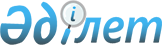 О бюджетах сел, сельских округов Жаксынского района на 2022-2024 годыРешение Жаксынского районного маслихата Акмолинской области от 24 декабря 2021 года № 7ВС-19-1.
      В соответствии с пунктом 2 статьи 9-1 Бюджетного кодекса Республики Казахстан, статьей 6 Закона Республики Казахстан "О местном государственном управлении и самоуправлении в Республике Казахстан", Жаксынский районный маслихат РЕШИЛ:
      1. Утвердить бюджет села Жаксы на 2022-2024 годы, согласно приложениям 1, 2 и 3 соответственно, в том числе на 2022 год в следующих объемах:
      1) доходы – 177371,4 тысяч тенге, в том числе:
      налоговые поступления – 23408,2 тысяч тенге;
      неналоговые поступления – 896 тысяч тенге;
      поступления от продажи основного капитала – 4823,4 тысяч тенге;
      поступления трансфертов – 148243,8 тысяч тенге;
      2) затраты – 216938,2 тысяч тенге;
      3) чистое бюджетное кредитование – 0 тысяч тенге;
      4) сальдо по операциям с финансовыми активами – 0 тысяч тенге;
      5) дефицит (профицит) бюджета – (-39566,8) тысяч тенге;
      6) финансирование дефицита (использование профицита) бюджета – 39566,8 тысяч тенге.
      Сноска. Пункт 1 - в редакции решения Жаксынского районного маслихата Акмолинской области от 08.12.2022 № 7ВС-43-1 (вводится в действие с 01.01.2022).


      2. Утвердить бюджет Жанакийминского сельского округа на 2022-2024 годы, согласно приложениям 4, 5 и 6 соответственно, в том числе на 2022 год в следующих объемах:
      1) доходы – 74077,1 тысяч тенге, в том числе:
      налоговые поступления – 10033 тысяч тенге;
      неналоговые поступления – 800 тысяч тенге;
      поступления от продажи основного капитала – 39 тысяч тенге;
      поступления трансфертов –63205,1 тысяч тенге;
      2) затраты – 111269,2 тысяч тенге;
      3) чистое бюджетное кредитование – 0 тысяч тенге;
      4) сальдо по операциям с финансовыми активами – 0 тысяч тенге;
      5) дефицит (профицит) бюджета – (-37192,1) тысяч тенге;
      6) финансирование дефицита (использование профицита) бюджета – 37192,1 тысяч тенге.
      Сноска. Пункт 2 - в редакции решения Жаксынского районного маслихата Акмолинской области от 29.11.2022 № 7ВС-41-1 (вводится в действие с 01.01.2022).


      3. Утвердить бюджет Запорожского сельского округа на 2022-2024 годы, согласно приложениям 7, 8 и 9 соответственно, в том числе на 2022 год в следующих объемах:
      1) доходы – 49464,5 тысяч тенге, в том числе:
      налоговые поступления – 10109 тысяч тенге;
      неналоговые поступления – 0 тысяч тенге;
      поступления от продажи основного капитала – 2974 тысяч тенге;
      поступления трансфертов – 36381,5 тысяч тенге;
      2) затраты – 127765,2 тысяч тенге;
      3) чистое бюджетное кредитование – 0 тысяч тенге;
      4) сальдо по операциям с финансовыми активами – 0 тысяч тенге;
      5) дефицит (профицит) бюджета – (-78300,7) тысяч тенге;
      6) финансирование дефицита (использование профицита) бюджета – 78300,7тысяч тенге.
      Сноска. Пункт 3 - в редакции решения Жаксынского районного маслихата Акмолинской области от 08.12.2022 № 7ВС-43-1 (вводится в действие с 01.01.2022).


      4. Утвердить бюджет села Белагаш на 2022-2024 годы, согласно приложениям 10, 11 и 12 соответственно, в том числе на 2022 год в следующих объемах:
      1) доходы – 40110,8 тысяч тенге, в том числе:
      налоговые поступления – 6596,1 тысяч тенге;
      неналоговые поступления – 0 тысяч тенге;
      поступления от продажи основного капитала – 0 тысяч тенге;
      поступления трансфертов – 33514 тысяч тенге;
      2) затраты – 44557,4 тысяч тенге;
      3) чистое бюджетное кредитование – 0 тысяч тенге;
      4) сальдо по операциям с финансовыми активами – 0 тысяч тенге;
      5) дефицит (профицит) бюджета – (-4446,6) тысяч тенге;
      6) финансирование дефицита (использование профицита) бюджета – 4446,6 тысяч тенге.
      Сноска. Пункт 4 - в редакции решения Жаксынского районного маслихата Акмолинской области от 29.11.2022 № 7ВС-41-1 (вводится в действие с 01.01.2022).


      5. Утвердить бюджет села Киевское на 2022-2024 годы, согласно приложениям 13, 14 и 15 соответственно, в том числе на 2022 год в следующих объемах:
      1) доходы – 27154,9 тысяч тенге, в том числе:
      налоговые поступления – 6940 тысяч тенге;
      неналоговые поступления – 0 тысяч тенге;
      поступления от продажи основного капитала – 0 тысяч тенге;
      поступления трансфертов – 20214,9 тысяч тенге;
      2) затраты – 28157,2 тысяч тенге;
      3) чистое бюджетное кредитование – 0 тысяч тенге;
      4) сальдо по операциям с финансовыми активами – 0 тысяч тенге;
      5) дефицит (профицит) бюджета – (-1002,3) тысяч тенге;
      6) финансирование дефицита (использование профицита) бюджета – 1002,3 тысяч тенге.
      Сноска. Пункт 5 - в редакции решения Жаксынского районного маслихата Акмолинской области от 29.11.2022 № 7ВС-41-1 (вводится в действие с 01.01.2022).


      6. Утвердить бюджет села Новокиенка на 2022-2024 годы, согласно приложениям 16, 17 и 18 соответственно, в том числе на 2022 год в следующих объемах:
      1) доходы – 53353,3 тысяч тенге, в том числе:
      налоговые поступления – 8814,1 тысяч тенге;
      неналоговые поступления – 0 тысяч тенге;
      поступления от продажи основного капитала – 308,6 тысяч тенге;
      поступления трансфертов – 44230,6 тысяч тенге;
      2) затраты – 53982,5 тысяч тенге;
      3) чистое бюджетное кредитование – 0 тысяч тенге;
      4) сальдо по операциям с финансовыми активами – 0 тысяч тенге;
      5) дефицит (профицит) бюджета – (-629,2) тысяч тенге;
      6) финансирование дефицита (использование профицита) бюджета – 629,2 тысяч тенге;
      Сноска. Пункт 6 - в редакции решения Жаксынского районного маслихата Акмолинской области от 20.10.2022 № 7ВС-39-1 (вводится в действие с 01.01.2022).


      7. Утвердить бюджет села Подгорное на 2022-2024 годы, согласно приложениям 19, 20 и 21 соответственно, в том числе на 2022 год в следующих объемах:
      1) доходы – 55918,2 тысяч тенге, в том числе:
      налоговые поступления – 2941,4 тысяч тенге;
      неналоговые поступления – 0 тысяч тенге;
      поступления от продажи основного капитала – 68,6 тысяч тенге;
      поступления трансфертов –52908,2 тысяч тенге;
      2) затраты – 56081,4 тысяч тенге;
      3) чистое бюджетное кредитование – 0 тысяч тенге;
      4) сальдо по операциям с финансовыми активами – 0 тысяч тенге;
      5) дефицит (профицит) бюджета – (-163,2) тысяч тенге;
      6) финансирование дефицита (использование профицита) бюджета – 163,2 тысяч тенге.
      Сноска. Пункт 7 - в редакции решения Жаксынского районного маслихата Акмолинской области от 29.11.2022 № 7ВС-41-1 (вводится в действие с 01.01.2022).


      8. Утвердить бюджет села Терсакан на 2022-2024 годы, согласно приложениям 22, 23 и 24 соответственно, в том числе на 2022 год в следующих объемах:
      1) доходы – 27318,8 тысяч тенге, в том числе:
      налоговые поступления – 3148 тысяч тенге;
      неналоговые поступления – 0 тысяч тенге;
      поступления от продажи основного капитала – 0 тысяч тенге;
      поступления трансфертов – 24170,8 тысяч тенге;
      2) затраты – 27318,8 тысяч тенге;
      3) чистое бюджетное кредитование – 0 тысяч тенге;
      4) сальдо по операциям с финансовыми активами – 0 тысяч тенге;
      5) дефицит (профицит) бюджета – (0) тысяч тенге;
      6) финансирование дефицита (использование профицита) бюджета – 0 тысяч тенге.
      Сноска. Пункт 8 - в редакции решения Жаксынского районного маслихата Акмолинской области от 29.11.2022 № 7ВС-41-1 (вводится в действие с 01.01.2022).


      9. Утвердить бюджет села Чапаевское на 2022-2024 годы, согласно приложениям 25, 26 и 27 соответственно, в том числе на 2022 год в следующих объемах:
      1) доходы – 23090,8 тысяч тенге, в том числе:
      налоговые поступления – 6711,8 тысяч тенге;
      неналоговые поступления – 0 тысяч тенге;
      поступления от продажи основного капитала – 0 тысяч тенге;
      поступления трансфертов – 15529,3 тысяч тенге;
      2) затраты – 23191,4 тысяч тенге;
      3) чистое бюджетное кредитование – 0 тысяч тенге;
      4) сальдо по операциям с финансовыми активами – 0 тысяч тенге;
      5) дефицит (профицит) бюджета – (-100,6) тысяч тенге;
      6) финансирование дефицита (использование профицита) бюджета – 100,6 тысяч тенге;
      Сноска. Пункт 9 - в редакции решения Жаксынского районного маслихата Акмолинской области от 20.10.2022 № 7ВС-39-1 (вводится в действие с 01.01.2022).


      10. Утвердить бюджет Беловодского сельского округа на 2022-2024 годы, согласно приложениям 28, 29 и 30 соответственно, в том числе на 2022 год в следующих объемах:
      1) доходы – 63587,5 тысяч тенге, в том числе:
      налоговые поступления – 4408,1 тысяч тенге;
      неналоговые поступления – 261 тысяч тенге;
      поступления от продажи основного капитала – 0 тысяч тенге;
      поступления трансфертов – 58918,4 тысяч тенге;
      2) затраты – 64445,1 тысяч тенге;
      3) чистое бюджетное кредитование – 0 тысяч тенге;
      4) сальдо по операциям с финансовыми активами – 0 тысяч тенге;
      5) дефицит (профицит) бюджета – (857,6) тысяч тенге;
      6) финансирование дефицита (использование профицита) бюджета – 857,6 тысяч тенге.
      Сноска. Пункт 10 - в редакции решения Жаксынского районного маслихата Акмолинской области от 29.11.2022 № 7ВС-41-1 (вводится в действие с 01.01.2022).


      11. Утвердить бюджет Ишимского сельского округа на 2022-2024 годы, согласно приложениям 31, 32 и 33 соответственно, в том числе на 2022 год в следующих объемах:
      1) доходы – 94118,0 тысяч тенге, в том числе:
      налоговые поступления – 4165,4 тысяч тенге;
      неналоговые поступления – 0 тысяч тенге;
      поступления от продажи основного капитала – 3275,7 тысяч тенге;
      поступления трансфертов – 86676,9 тысяч тенге;
      2) затраты – 94388,4 тысяч тенге;
      3) чистое бюджетное кредитование – 0 тысяч тенге;
      4) сальдо по операциям с финансовыми активами – 0 тысяч тенге;
      5) дефицит (профицит) бюджета – (-270,4) тысяч тенге;
      6) финансирование дефицита (использование профицита) бюджета – 270,4 тысяч тенге.
      Сноска. Пункт 11 - в редакции решения Жаксынского районного маслихата Акмолинской области от 29.11.2022 № 7ВС-41-1 (вводится в действие с 01.01.2022).


      12. Утвердить бюджет Калининского сельского округа на 2022-2024 годы, согласно приложениям 34, 35 и 36 соответственно, в том числе на 2022 год в следующих объемах:
      1) доходы – 28737,1 тысяч тенге, в том числе:
      налоговые поступления – 3626 тысяч тенге;
      неналоговые поступления – 0 тысяч тенге;
      поступления от продажи основного капитала – 98 тысяч тенге;
      поступления трансфертов – 25013,1 тысяч тенге;
      2) затраты – 29179,4 тысяч тенге;
      3) чистое бюджетное кредитование – 0 тысяч тенге;
      4) сальдо по операциям с финансовыми активами – 0 тысяч тенге;
      5) дефицит (профицит) бюджета – (-442,3) тысяч тенге;
      6) финансирование дефицита (использование профицита) бюджета – 442,3 тысяч тенге.
      Сноска. Пункт 12 - в редакции решения Жаксынского районного маслихата Акмолинской области от 29.11.2022 № 7ВС-41-1 (вводится в действие с 01.01.2022).


      13. Утвердить бюджет Кызылсайского сельского округа на 2022-2024 годы, согласно приложениям 37, 38 и 39 соответственно, в том числе на 2022 год в следующих объемах:
      1) доходы – 48866,2 тысяч тенге, в том числе:
      налоговые поступления – 10916,1 тысяч тенге;
      неналоговые поступления – 163,4 тысяч тенге;
      поступления от продажи основного капитала – 144,4 тысяч тенге;
      поступления трансфертов – 37642,3 тысяч тенге;
      2) затраты – 49222,8 тысяч тенге;
      3) чистое бюджетное кредитование – 0 тысяч тенге;
      4) сальдо по операциям с финансовыми активами – 0 тысяч тенге;
      5) дефицит (профицит) бюджета – (-356,6) тысяч тенге;
      6) финансирование дефицита (использование профицита) бюджета – 356,6 тысяч тенге.
      Сноска. Пункт 13 - в редакции решения Жаксынского районного маслихата Акмолинской области от 29.11.2022 № 7ВС-41-1 (вводится в действие с 01.01.2022).


      14. Утвердить бюджет Тарасовского сельского округа на 2022-2024 годы, согласно приложениям 40, 41 и 42 соответственно, в том числе на 2022 год в следующих объемах:
      1) доходы –52909,5 тысяч тенге, в том числе:
      налоговые поступления – 4624 тысяч тенге;
      неналоговые поступления – 0 тысяч тенге;
      поступления от продажи основного капитала – 1980,4 тысяч тенге;
      поступления трансфертов – 45695,1 тысяч тенге;
      2) затраты – 52586,6 тысяч тенге;
      3) чистое бюджетное кредитование – 0 тысяч тенге;
      4) сальдо по операциям с финансовыми активами – 0 тысяч тенге;
      5) дефицит (профицит) бюджета – (-287,1) тысяч тенге;
      6) финансирование дефицита (использование профицита) бюджета – 287,1 тысяч тенге.
      Сноска. Пункт 14 - в редакции решения Жаксынского районного маслихата Акмолинской области от 29.11.2022 № 7ВС-41-1 (вводится в действие с 01.01.2022).


      15. Учесть объемы бюджетных субвенций на 2022 год, передаваемых из районного бюджета в бюджеты сел, сельских округов, в сумме 207915 тысяч тенге, в том числе:
      аппарату акима села Жаксы 25153 тысяч тенге;
      Жанакийминскому сельскому округу 21261 тысяч тенге;
      Запорожскому сельскому округу 16231 тысяч тенге;
      аппарату акима села Белагаш 13819 тысяч тенге;
      аппарату акима села Киевское 13068 тысяч тенге;
      аппарату акима села Новокиенка 13339 тысяч тенге;
      аппарату акима села Подгорное 11377 тысяч тенге;
      аппарату акима села Терсакан 13687 тысяч тенге;
      аппарату акима села Чапаевское 10512 тысяч тенге;
      Беловодскому сельскому округу 15663 тысяч тенге;
      Ишимскому сельскому округу 16392 тысяч тенге;
      Калининскому сельскому округу 12367 тысяч тенге;
      Кызылсайскому сельскому округу 12474 тысяч тенге;
      Тарасовскому сельскому округу 12572 тысяч тенге;
      16. Настоящее решение вводится в действие с 1 января 2022 года. Бюджет села Жаксы на 2022 год
      Сноска. Приложение 1 - в редакции решения Жаксынского районного маслихата Акмолинской области от 08.12.2022 № 7ВС-43-1 (вводится в действие с 01.01.2022). Бюджет села Жаксы на 2023 год Бюджет села Жаксы на 2024 год Бюджет Жанакийминского сельского округа на 2022 год
      Сноска. Приложение 4 - в редакции решения Жаксынского районного маслихата Акмолинской области от 29.11.2022 № 7ВС-41-1 (вводится в действие с 01.01.2022). Бюджет Жанакийминского сельского округа на 2023 год Бюджет Жанакийминского сельского округа на 2024 год Бюджет Запорожского сельского округа на 2022 год
      Сноска. Приложение 7 - в редакции решения Жаксынского районного маслихата Акмолинской области от 08.12.2022 № 7ВС-43-1 (вводится в действие с 01.01.2022). Бюджет Запорожского сельского округа на 2023 год Бюджет Запорожского сельского округа на 2024 год Бюджет села Белагаш на 2022 год
      Сноска. Приложение 10 - в редакции решения Жаксынского районного маслихата Акмолинской области от 29.11.2022 № 7ВС-41-1 (вводится в действие с 01.01.2022). Бюджет села Белагаш на 2023 год Бюджет села Белагаш на 2024 год Бюджет села Киевское на 2022 год
      Сноска. Приложение 13 - в редакции решения Жаксынского районного маслихата Акмолинской области от 29.11.2022 № 7ВС-41-1 (вводится в действие с 01.01.2022). Бюджет села Киевское на 2023 год Бюджет села Киевское на 2024 год Бюджет села Новокиенка на 2022 год
      Сноска. Приложение 16 - в редакции решения Жаксынского районного маслихата Акмолинской области от 20.10.2022 № 7ВС-39-1 (вводится в действие с 01.01.2022). Бюджет села Новокиенка на 2023 год Бюджет села Новокиенка на 2024 год Бюджет села Подгорное на 2022 год
      Сноска. Приложение 19 - в редакции решения Жаксынского районного маслихата Акмолинской области от 29.11.2022 № 7ВС-41-1 (вводится в действие с 01.01.2022). Бюджет села Подгорное на 2023 год Бюджет села Подгорное на 2024 год Бюджет села Терсакан на 2022 год
      Сноска. Приложение 22 - в редакции решения Жаксынского районного маслихата Акмолинской области от 29.11.2022 № 7ВС-41-1 (вводится в действие с 01.01.2022). Бюджет села Терсакан на 2023 год Бюджет села Терсакан на 2024 год Бюджет села Чапаевское на 2022 год
      Сноска. Приложение 25 - в редакции решения Жаксынского районного маслихата Акмолинской области от 20.10.2022 № 7ВС-39-1 (вводится в действие с 01.01.2022). Бюджет села Чапаевское на 2023 год Бюджет села Чапаевское на 2024 год Бюджет Беловодского сельского округа на 2022 год
      Сноска. Приложение 28 - в редакции решения Жаксынского районного маслихата Акмолинской области от 29.11.2022 № 7ВС-41-1 (вводится в действие с 01.01.2022). Бюджет Беловодского сельского округа на 2023 год Бюджет Беловодского сельского округа на 2024 год Бюджет Ишимского сельского округа на 2022 год
      Сноска. Приложение 31 - в редакции решения Жаксынского районного маслихата Акмолинской области от 29.11.2022 № 7ВС-41-1 (вводится в действие с 01.01.2022). Бюджет Ишимского сельского округа на 2023 год Бюджет Ишимского сельского округа на 2024 год Бюджет Калининского сельского округа на 2022 год
      Сноска. Приложение 34 - в редакции решения Жаксынского районного маслихата Акмолинской области от 29.11.2022 № 7ВС-41-1 (вводится в действие с 01.01.2022). Бюджет Калининского сельского округа на 2023 год Бюджет Калининского сельского округа на 2024 год Бюджет Кызылсайского сельского округа на 2022 год
      Сноска. Приложение 37 - в редакции решения Жаксынского районного маслихата Акмолинской области от 29.11.2022 № 7ВС-41-1 (вводится в действие с 01.01.2022). Бюджет Кызылсайского сельского округа на 2023 год Бюджет Кызылсайского сельского округа на 2024 год Бюджет Тарасовского сельского округа на 2022 год
      Сноска. Приложение 40 - в редакции решения Жаксынского районного маслихата Акмолинской области от 29.11.2022 № 7ВС-41-1 (вводится в действие с 01.01.2022). Бюджет Тарасовского сельского округа на 2023 год Бюджет Тарасовского сельского округа на 2024 год Целевые текущие трансферты из областного бюджета на 2022 год
      Сноска. Приложение 43 - в редакции решения Жаксынского районного маслихата Акмолинской области от 08.12.2022 № 7ВС-43-1 (вводится в действие с 01.01.2022). Целевые текущие трансферты из республиканского бюджета на 2022 год
      Сноска. Приложение 44 - в редакции решения Жаксынского районного маслихата Акмолинской области от 20.10.2022 № 7ВС-39-1 (вводится в действие с 01.01.2022). Целевые текущие трансферты из районного бюджета на 2022 год
      Сноска. Приложение 45 - в редакции решения Жаксынского районного маслихата Акмолинской области от 29.11.2022 № 7ВС-41-1 (вводится в действие с 01.01.2022).
					© 2012. РГП на ПХВ «Институт законодательства и правовой информации Республики Казахстан» Министерства юстиции Республики Казахстан
				
      Секретарь Жаксынскогорайонного маслихата

Д.Пшембаева
Приложение 1 к решению
Жаксынского районного
маслихата от 24 декабря
2021 года № 7ВС-19-1
Категория
Категория
Категория
Категория
Сумма тысяч тенге
Класс
Класс
Класс
Сумма тысяч тенге
Подкласс
Подкласс
Сумма тысяч тенге
Наименование
Сумма тысяч тенге
1
2
3
4
5
I. ДОХОДЫ
177371,4
1
Налоговые поступления
23408,2
01
Подоходный налог
4536
2
Индивидуальный подоходный налог
4536
04
Налоги на собственность
17742,2
1
Налоги на имущество
469
3
Земельный налог
681
4
Налог на транспортные средства
16592,2
05
Внутренние налоги на товары, работы и услуги
1130
3
Поступления за использование природных и других ресурсов
1130
2
Неналоговые поступления
896
01
Доходы от государственной собственности
208
5
Доходы от аренды имущества, находящегося в государственной собственности
208
06
Прочие неналоговые поступления
688
1
Прочие неналоговые поступления
688
3
Поступления от продажи основного капитала
4823,4
03
Продажа земли и нематериальных активов
4823,4
1
Продажа земли
4823,4
4
Поступления трансфертов
148243,8
02
Трансферты из вышестоящих органов государственного управления
148243,8
3
Трансферты из районного (города областного значения) бюджета
148243,8
Функциональная группа
Функциональная группа
Функциональная группа
Функциональная группа
Сумма тысяч тенге
Администратор бюджетных программ
Администратор бюджетных программ
Администратор бюджетных программ
Сумма тысяч тенге
Программа
Программа
Сумма тысяч тенге
Наименование
Сумма тысяч тенге
1
2
3
4
5
II. ЗАТРАТЫ
216938,2
01
Государственные услуги общего характера
50642,8
124
Аппарат акима города районного значения, села, поселка, сельского округа
50642,8
001
Услуги по обеспечению деятельности акима города районного значения, села, поселка, сельского округа
50642,8
07
Жилищно-коммунальное хозяйство
91995,9
124
Аппарат акима города районного значения, села, поселка, сельского округа
91995,9
008
Освещение улиц в населенных пунктах
35741,0
009
Обеспечение санитарии населенных пунктов
4238,4
011
Благоустройство и озеленение населенных пунктов
52016,1
12
Транспорт и коммуникации
36818,6
124
Аппарат акима города районного значения, села, поселка, сельского округа
36818,6
013
Обеспечение функционирования автомобильных дорог в городах районного значения, селах, поселках, сельских округах
36818,6
13
Прочие
0
124
Аппарат акима города районного значения, села, поселка, сельского округа
0
057
Реализация мероприятий по социальной и инженерной инфраструктуре в сельских населенных пунктах в рамках проекта "Ауыл-Ел бесігі"
0
15
Трансферты
37481,3
124
Аппарат акима города районного значения, села, поселка, сельского округа
37481,3
044
Возврат сумм неиспользованных (недоиспользованных) целевых трансфертов, выделенных из республиканского бюджета за счет целевого трансферта из Национального фонда Республики Казахстан
37481,3
III. ЧИСТОЕ БЮДЖЕТНОЕ КРЕДИТОВАНИЕ
0
IV. САЛЬДО ПО ОПЕРАЦИЯМ С ФИНАНСОВЫМИ АКТИВАМИ
0
V. ДЕФИЦИТ (ПРОФИЦИТ) БЮДЖЕТА
-39566,8
VI. ФИНАНСИРОВАНИЕ ДЕФИЦИТА (ИСПОЛЬЗОВАНИЕ ПРОФИЦИТА) БЮДЖЕТА
39566,8Приложение 2 к решению
Жаксынского районного
маслихата от 24 декабря
2021 года № 7ВС-19-1
Категория
Категория
Категория
Категория
Сумма тысяч тенге
Класс
Класс
Класс
Сумма тысяч тенге
Подкласс
Подкласс
Сумма тысяч тенге
Наименование
Сумма тысяч тенге
1
2
3
4
5
I. ДОХОДЫ
47767
1
Налоговые поступления
16063
01
Подоходный налог
0
2
Индивидуальный подоходный налог
0
04
Налоги на собственность
12363
1
Налоги на имущество
877
3
Земельный налог
0
4
Налог на транспортные средства
11486
05
Внутренние налоги на товары, работы и услуги
3700
3
Поступления за использование природных и других ресурсов
3700
2
Неналоговые поступления
0
3
Поступления от продажи основного капитала
5028
03
Продажа земли и нематериальных активов
5028
1
Продажа земли
5028
4
Поступления трансфертов
26676
02
Трансферты из вышестоящих органов государственного управления
26676
3
Трансферты из районного (города областного значения) бюджета
26676
Функциональная группа
Функциональная группа
Функциональная группа
Функциональная группа
Сумма тысяч тенге
Администратор бюджетных программ
Администратор бюджетных программ
Администратор бюджетных программ
Сумма тысяч тенге
Программа
Программа
Сумма тысяч тенге
Наименование
Сумма тысяч тенге
1
2
3
4
5
II. ЗАТРАТЫ
47767
01
Государственные услуги общего характера
26676
124
Аппарат акима города районного значения, села, поселка, сельского округа
26676
001
Услуги по обеспечению деятельности акима города районного значения, села, поселка, сельского округа
26676
07
Жилищно-коммунальное хозяйство
17091
124
Аппарат акима города районного значения, села, поселка, сельского округа
17091
008
Освещение улиц в населенных пунктах
7500
009
Обеспечение санитарии населенных пунктов
2200
011
Благоустройство и озеленение населенных пунктов
7391
12
Транспорт и коммуникации
4000
124
Аппарат акима города районного значения, села, поселка, сельского округа
4000
013
Обеспечение функционирования автомобильных дорог в городах районного значения, селах, поселках, сельских округах
4000
III. ЧИСТОЕ БЮДЖЕТНОЕ КРЕДИТОВАНИЕ
0
IV. САЛЬДО ПО ОПЕРАЦИЯМ С ФИНАНСОВЫМИ АКТИВАМИ
0
V. ДЕФИЦИТ (ПРОФИЦИТ) БЮДЖЕТА
-0
VI. ФИНАНСИРОВАНИЕ ДЕФИЦИТА (ИСПОЛЬЗОВАНИЕ ПРОФИЦИТА) БЮДЖЕТА
0Приложение 3 к решению
Жаксынского районного
маслихата от 24 декабря
2021 года № 7ВС-19-1
Категория
Категория
Категория
Категория
Сумма тысяч тенге
Класс
Класс
Класс
Сумма тысяч тенге
Подкласс
Подкласс
Сумма тысяч тенге
Наименование
Сумма тысяч тенге
1
2
3
4
5
I. ДОХОДЫ
50279
1
Налоговые поступления
16867
01
Подоходный налог
0
2
Индивидуальный подоходный налог
0
04
Налоги на собственность
13167
1
Налоги на имущество
877
3
Земельный налог
0
4
Налог на транспортные средства
12290
05
Внутренние налоги на товары, работы и услуги
3700
3
Поступления за использование природных и других ресурсов
3700
2
Неналоговые поступления
0
3
Поступления от продажи основного капитала
5028
03
Продажа земли и нематериальных активов
5028
1
Продажа земли
5028
4
Поступления трансфертов
28384
02
Трансферты из вышестоящих органов государственного управления
28384
3
Трансферты из районного (города областного значения) бюджета
28384
Функциональная группа
Функциональная группа
Функциональная группа
Функциональная группа
Сумма тысяч тенге
Администратор бюджетных программ
Администратор бюджетных программ
Администратор бюджетных программ
Сумма тысяч тенге
Программа
Программа
Сумма тысяч тенге
Наименование
Сумма тысяч тенге
1
2
3
4
5
II. ЗАТРАТЫ
50279
01
Государственные услуги общего характера
28384
124
Аппарат акима города районного значения, села, поселка, сельского округа
28384
001
Услуги по обеспечению деятельности акима города районного значения, села, поселка, сельского округа
28384
07
Жилищно-коммунальное хозяйство
17395
124
Аппарат акима города районного значения, села, поселка, сельского округа
17395
008
Освещение улиц в населенных пунктах
8100
009
Обеспечение санитарии населенных пунктов
2500
011
Благоустройство и озеленение населенных пунктов
6795
12
Транспорт и коммуникации
4500
124
Аппарат акима города районного значения, села, поселка, сельского округа
4500
013
Обеспечение функционирования автомобильных дорог в городах районного значения, селах, поселках, сельских округах
4500
III. ЧИСТОЕ БЮДЖЕТНОЕ КРЕДИТОВАНИЕ
0
IV. САЛЬДО ПО ОПЕРАЦИЯМ С ФИНАНСОВЫМИ АКТИВАМИ
0
V. ДЕФИЦИТ (ПРОФИЦИТ) БЮДЖЕТА
-0
VI. ФИНАНСИРОВАНИЕ ДЕФИЦИТА (ИСПОЛЬЗОВАНИЕ ПРОФИЦИТА) БЮДЖЕТА
0Приложение 4 к решению
Жаксынского районного
маслихата от 24 декабря
2021 года № 7ВС-19-1
Категория
Категория
Категория
Категория
Сумма тысяч тенге
Класс
Класс
Класс
Сумма тысяч тенге
Подкласс
Подкласс
Сумма тысяч тенге
Наименование
Сумма тысяч тенге
1
2
3
4
5
I. ДОХОДЫ
74077,1
1
Налоговые поступления
10033
01
Подоходный налог
225
2
Индивидуальный подоходный налог
225
04
Налоги на собственность
6511
1
Налоги на имущество
293
3
Земельный налог
169
4
Налог на транспортные средства
6049
05
Внутренние налоги на товары, работы и услуги
3297
3
Поступления за использование природных и других ресурсов
3297
2
Неналоговые поступления 
800
01
Доходы от государственной собственности 
800
5
Доходы от аренды имущества, находящегося в государственной собственности
800
3
Поступления от продажи основного капитала
39
03
Продажа земли и нематериальных активов
39
1
Продажа земли
39
4
Поступления трансфертов
63205,1
02
Трансферты из вышестоящих органов государственного управления 
63205,1
3
Трансферты из районного (города областного значения) бюджета
63205,1
Функциональная группа
Функциональная группа
Функциональная группа
Функциональная группа
Сумма тысяч тенге
Администратор бюджетных программ
Администратор бюджетных программ
Администратор бюджетных программ
Сумма тысяч тенге
Программа
Программа
Сумма тысяч тенге
Наименование
Сумма тысяч тенге
1
2
3
4
5
II. ЗАТРАТЫ
111269,2
01
Государственные услуги общего характера
45109,3
124
Аппарат акима города районного значения, села, поселка, сельского округа
45109,3
001
Услуги по обеспечению деятельности акима города районного значения, села, поселка, сельского округа
45109,3
07
Жилищно-коммунальное хозяйство
8237,8
124
Аппарат акима города районного значения, села, поселка, сельского округа
8237,8
008
Освещение улиц в населенных пунктах
3166
009
Обеспечение санитарии населенных пунктов
2535
011
Благоустройство и озеленение населенных пунктов
2094
014
Организация водоснабжения населенных пунктов
442,8
12
Транспорт и коммуникации
20730
124
Аппарат акима города районного значения, села, поселка, сельского округа
20730
013
Обеспечение функционирования автомобильных дорог в городах районного значения, селах, поселках, сельских округах
20730
15
Трансферты
37192,1
124
Аппарат акима города районного значения, села, поселка, сельского округа
37192,1
044
Возврат сумм неиспользованных (недоиспользованных) целевых трансфертов, выделенных из республиканского бюджета за счет целевого трансферта из Национального фонда Республики Казахстан
15225,9
048
Возврат неиспользованных (недоиспользованных) целевых трансфертов
21966,2
III. ЧИСТОЕ БЮДЖЕТНОЕ КРЕДИТОВАНИЕ
0
IV. САЛЬДО ПО ОПЕРАЦИЯМ С ФИНАНСОВЫМИ АКТИВАМИ
0
V. ДЕФИЦИТ (ПРОФИЦИТ) БЮДЖЕТА
-37192,1
VI. ФИНАНСИРОВАНИЕ ДЕФИЦИТА (ИСПОЛЬЗОВАНИЕ ПРОФИЦИТА) БЮДЖЕТА
37192,1Приложение 5 к решению
Жаксынского районного
маслихата от 24 декабря
2021 года № 7ВС-19-1
Категория
Категория
Категория
Категория
Сумма тысяч тенге
Класс
Класс
Класс
Сумма тысяч тенге
Подкласс
Подкласс
Сумма тысяч тенге
Наименование
Сумма тысяч тенге
1
2
3
4
5
I. ДОХОДЫ
32610
1
Налоговые поступления
10195
01
Подоходный налог
0
2
Индивидуальный подоходный налог
0
04
Налоги на собственность
8395
1
Налоги на имущество
457
3
Земельный налог
160
4
Налог на транспортные средства
7778
05
Внутренние налоги на товары, работы и услуги
1800
3
Поступления за использование природных и других ресурсов
1800
2
Неналоговые поступления 
792
01
Доходы от государственной собственности 
792
5
Доходы от аренды имущества, находящегося в государственной собственности
792
3
Поступления от продажи основного капитала
26
03
Продажа земли и нематериальных активов
26
1
Продажа земли
26
4
Поступления трансфертов
21597
02
Трансферты из вышестоящих органов государственного управления 
21597
3
Трансферты из районного (города областного значения) бюджета
21597
Функциональная группа
Функциональная группа
Функциональная группа
Функциональная группа
Сумма тысяч тенге
Администратор бюджетных программ
Администратор бюджетных программ
Администратор бюджетных программ
Сумма тысяч тенге
Программа
Программа
Сумма тысяч тенге
Наименование
Сумма тысяч тенге
1
2
3
4
5
II. ЗАТРАТЫ
32610
01
Государственные услуги общего характера
21597
124
Аппарат акима города районного значения, села, поселка, сельского округа
21597
001
Услуги по обеспечению деятельности акима города районного значения, села, поселка, сельского округа
21597
07
Жилищно-коммунальное хозяйство
9497
124
Аппарат акима города районного значения, села, поселка, сельского округа
9497
008
Освещение улиц в населенных пунктах
2021
009
Обеспечение санитарии населенных пунктов
708
011
Благоустройство и озеленение населенных пунктов
6768
12
Транспорт и коммуникации
1516
124
Аппарат акима города районного значения, села, поселка, сельского округа
1516
013
Обеспечение функционирования автомобильных дорог в городах районного значения, селах, поселках, сельских округах
1516
III. ЧИСТОЕ БЮДЖЕТНОЕ КРЕДИТОВАНИЕ
0
IV. САЛЬДО ПО ОПЕРАЦИЯМ С ФИНАНСОВЫМИ АКТИВАМИ
0
V. ДЕФИЦИТ (ПРОФИЦИТ) БЮДЖЕТА
-0
VI. ФИНАНСИРОВАНИЕ ДЕФИЦИТА (ИСПОЛЬЗОВАНИЕ ПРОФИЦИТА) БЮДЖЕТА
0Приложение 6 к решению
Жаксынского районного
маслихата от 24 декабря
2021 года № 7ВС-19-1
Категория
Категория
Категория
Категория
Сумма тысяч тенге
Класс
Класс
Класс
Сумма тысяч тенге
Подкласс
Подкласс
Сумма тысяч тенге
Наименование
Сумма тысяч тенге
1
2
3
4
5
I. ДОХОДЫ
34852
1
Налоговые поступления
10718
01
Подоходный налог
0
2
Индивидуальный подоходный налог
0
04
Налоги на собственность
8905
1
Налоги на имущество
487
3
Земельный налог
170
4
Налог на транспортные средства
8248
05
Внутренние налоги на товары, работы и услуги
1813
3
Поступления за использование природных и других ресурсов
1813
2
Неналоговые поступления 
822
01
Доходы от государственной собственности 
822
5
Доходы от аренды имущества, находящегося в государственной собственности
822
3
Поступления от продажи основного капитала
27
03
Продажа земли и нематериальных активов
27
1
Продажа земли
27
4
Поступления трансфертов
23285
02
Трансферты из вышестоящих органов государственного управления 
23285
3
Трансферты из районного (города областного значения) бюджета
23285
Функциональная группа
Функциональная группа
Функциональная группа
Функциональная группа
Сумма тысяч тенге
Администратор бюджетных программ
Администратор бюджетных программ
Администратор бюджетных программ
Сумма тысяч тенге
Программа
Программа
Сумма тысяч тенге
Наименование
Сумма тысяч тенге
1
2
3
4
5
II. ЗАТРАТЫ
34852
01
Государственные услуги общего характера
23285
124
Аппарат акима города районного значения, села, поселка, сельского округа
23285
001
Услуги по обеспечению деятельности акима города районного значения, села, поселка, сельского округа
23285
07
Жилищно-коммунальное хозяйство
10035
124
Аппарат акима города районного значения, села, поселка, сельского округа
10035
008
Освещение улиц в населенных пунктах
2042
009
Обеспечение санитарии населенных пунктов
715
011
Благоустройство и озеленение населенных пунктов
7278
12
Транспорт и коммуникации
1532
124
Аппарат акима города районного значения, села, поселка, сельского округа
1532
013
Обеспечение функционирования автомобильных дорог в городах районного значения, селах, поселках, сельских округах
1532
III. ЧИСТОЕ БЮДЖЕТНОЕ КРЕДИТОВАНИЕ
0
IV. САЛЬДО ПО ОПЕРАЦИЯМ С ФИНАНСОВЫМИ АКТИВАМИ
0
V. ДЕФИЦИТ (ПРОФИЦИТ) БЮДЖЕТА
-0
VI. ФИНАНСИРОВАНИЕ ДЕФИЦИТА (ИСПОЛЬЗОВАНИЕ ПРОФИЦИТА) БЮДЖЕТА
0Приложение 7 к решению
Жаксынского районного
маслихата от 24 декабря
2021 года № 7ВС-19-1
Категория
Категория
Категория
Категория
Сумма тысяч тенге
Класс
Класс
Класс
Сумма тысяч тенге
Подкласс
Подкласс
Сумма тысяч тенге
Наименование
Сумма тысяч тенге
1
2
3
4
5
I. ДОХОДЫ
49464,5
1
Налоговые поступления
10109
01
Подоходный налог
305
2
Индивидуальный подоходный налог
305
04
Налоги на собственность
6120
1
Налоги на имущество
253
3
Земельный налог
109
4
Налог на транспортные средства
5758
05
Внутренние налоги на товары, работы и услуги
3684
3
Поступления за использование природных и других ресурсов
3552
4
Сборы за ведение предпринимательской и профессиональной деятельности
132
2
Неналоговые поступления 
0
3
Поступления от продажи основного капитала
2974
01
Продажа государственного имущества, закрепленного за государственными учреждениями
1286
1
Продажа государственного имущества, закрепленного за государственными учреждениями
1286
03
Продажа земли и нематериальных активов
1688
1
Продажа земли
1688
4
Поступления трансфертов
36381,5
02
Трансферты из вышестоящих органов государственного управления 
36381,5
3
Трансферты из районного (города областного значения) бюджета
36381,5
Функциональная группа
Функциональная группа
Функциональная группа
Функциональная группа
Сумма тысяч тенге
Администратор бюджетных программ
Администратор бюджетных программ
Администратор бюджетных программ
Сумма тысяч тенге
Программа
Программа
Сумма тысяч тенге
Наименование
Сумма тысяч тенге
1
2
3
4
5
II. ЗАТРАТЫ
127765,2
01
Государственные услуги общего характера
31850,3
124
Аппарат акима города районного значения, села, поселка, сельского округа
31850,3
001
Услуги по обеспечению деятельности акима города районного значения, села, поселка, сельского округа
31215,7
022
Капитальные расходы государственного органа
634,6
07
Жилищно-коммунальное хозяйство
5991,7
124
Аппарат акима города районного значения, села, поселка, сельского округа
5991,7
008
Освещение улиц в населенных пунктах
1688
009
Обеспечение санитарии населенных пунктов
888,9
011
Благоустройство и озеленение населенных пунктов
3414,8
12
Транспорт и коммуникации
12647
124
Аппарат акима города районного значения, села, поселка, сельского округа
12647
013
Обеспечение функционирования автомобильных дорог в городах районного значения, селах, поселках, сельских округах
12647
13
Прочие
0
124
Аппарат акима города районного значения, села, поселка, сельского округа
0
057
Реализация мероприятий по социальной и инженерной инфраструктуре в сельских населенных пунктах в рамках проекта "Ауыл-Ел бесігі"
0
15
Трансферты
77276,2
124
Аппарат акима города районного значения, села, поселка, сельского округа
77276,2
044
Возврат сумм неиспользованных (недоиспользованных) целевых трансфертов, выделенных из республиканского бюджета за счет целевого трансферта из Национального фонда Республики Казахстан
77276,2
III. ЧИСТОЕ БЮДЖЕТНОЕ КРЕДИТОВАНИЕ
0
IV. САЛЬДО ПО ОПЕРАЦИЯМ С ФИНАНСОВЫМИ АКТИВАМИ
0
V. ДЕФИЦИТ (ПРОФИЦИТ) БЮДЖЕТА
-78300,7
VI. ФИНАНСИРОВАНИЕ ДЕФИЦИТА (ИСПОЛЬЗОВАНИЕ ПРОФИЦИТА) БЮДЖЕТА
78300,7Приложение 8 к решению
Жаксынского районного
маслихата от 24 декабря
2021 года № 7ВС-19-1
Категория
Категория
Категория
Категория
Сумма тысяч тенге
Класс
Класс
Класс
Сумма тысяч тенге
Подкласс
Подкласс
Сумма тысяч тенге
Наименование
Сумма тысяч тенге
1
2
3
4
5
I. ДОХОДЫ
27310
1
Налоговые поступления
11631
01
Подоходный налог
0
2
Индивидуальный подоходный налог
0
04
Налоги на собственность
6607
1
Налоги на имущество
329
3
Земельный налог
45
4
Налог на транспортные средства
6233
05
Внутренние налоги на товары, работы и услуги
5024
3
Поступления за использование природных и других ресурсов
4888
4
Сборы за ведение предпринимательской и профессиональной деятельности
136
2
Неналоговые поступления 
0
3
Поступления от продажи основного капитала
0
03
Продажа земли и нематериальных активов
0
1
Продажа земли
0
4
Поступления трансфертов
15679
02
Трансферты из вышестоящих органов государственного управления 
15679
3
Трансферты из районного (города областного значения) бюджета
15679
Функциональная группа
Функциональная группа
Функциональная группа
Функциональная группа
Сумма тысяч тенге
Администратор бюджетных программ
Администратор бюджетных программ
Администратор бюджетных программ
Сумма тысяч тенге
Программа
Программа
Сумма тысяч тенге
Наименование
Сумма тысяч тенге
1
2
3
4
5
II. ЗАТРАТЫ
27310
01
Государственные услуги общего характера
15679
124
Аппарат акима города районного значения, села, поселка, сельского округа
15679
001
Услуги по обеспечению деятельности акима города районного значения, села, поселка, сельского округа
15679
07
Жилищно-коммунальное хозяйство
11631
124
Аппарат акима города районного значения, села, поселка, сельского округа
11631
008
Освещение улиц в населенных пунктах
4933
009
Обеспечение санитарии населенных пунктов
1800
011
Благоустройство и озеленение населенных пунктов
4898
12
Транспорт и коммуникации
0
124
Аппарат акима города районного значения, села, поселка, сельского округа
0
013
Обеспечение функционирования автомобильных дорог в городах районного значения, селах, поселках, сельских округах
0
III. ЧИСТОЕ БЮДЖЕТНОЕ КРЕДИТОВАНИЕ
0
IV. САЛЬДО ПО ОПЕРАЦИЯМ С ФИНАНСОВЫМИ АКТИВАМИ
0
V. ДЕФИЦИТ (ПРОФИЦИТ) БЮДЖЕТА
-0
VI. ФИНАНСИРОВАНИЕ ДЕФИЦИТА (ИСПОЛЬЗОВАНИЕ ПРОФИЦИТА) БЮДЖЕТА
0Приложение 9 к решению
Жаксынского районного
маслихата от 24 декабря
2021 года № 7ВС-19-1
Категория
Категория
Категория
Категория
Сумма тысяч тенге
Класс
Класс
Класс
Сумма тысяч тенге
Подкласс
Подкласс
Сумма тысяч тенге
Наименование
Сумма тысяч тенге
1
2
3
4
5
I. ДОХОДЫ
28555
1
Налоговые поступления
11873
01
Подоходный налог
0
2
Индивидуальный подоходный налог
0
04
Налоги на собственность
6795
1
Налоги на имущество
329
3
Земельный налог
46
4
Налог на транспортные средства
6420
05
Внутренние налоги на товары, работы и услуги
5078
3
Поступления за использование природных и других ресурсов
4938
4
Сборы за ведение предпринимательской и профессиональной деятельности
140
2
Неналоговые поступления 
0
3
Поступления от продажи основного капитала
0
03
Продажа земли и нематериальных активов
0
1
Продажа земли
0
4
Поступления трансфертов
16682
02
Трансферты из вышестоящих органов государственного управления 
16682
3
Трансферты из районного (города областного значения) бюджета
16682
Функциональная группа
Функциональная группа
Функциональная группа
Функциональная группа
Сумма тысяч тенге
Администратор бюджетных программ
Администратор бюджетных программ
Администратор бюджетных программ
Сумма тысяч тенге
Программа
Программа
Сумма тысяч тенге
Наименование
Сумма тысяч тенге
1
2
3
4
5
II. ЗАТРАТЫ
28555
01
Государственные услуги общего характера
16682
124
Аппарат акима города районного значения, села, поселка, сельского округа
16682
001
Услуги по обеспечению деятельности акима города районного значения, села, поселка, сельского округа
16682
07
Жилищно-коммунальное хозяйство
11873
124
Аппарат акима города районного значения, села, поселка, сельского округа
11873
008
Освещение улиц в населенных пунктах
4984
009
Обеспечение санитарии населенных пунктов
1926
011
Благоустройство и озеленение населенных пунктов
4963
12
Транспорт и коммуникации
0
124
Аппарат акима города районного значения, села, поселка, сельского округа
0
013
Обеспечение функционирования автомобильных дорог в городах районного значения, селах, поселках, сельских округах
0
III. ЧИСТОЕ БЮДЖЕТНОЕ КРЕДИТОВАНИЕ
0
IV. САЛЬДО ПО ОПЕРАЦИЯМ С ФИНАНСОВЫМИ АКТИВАМИ
0
V. ДЕФИЦИТ (ПРОФИЦИТ) БЮДЖЕТА
-0
VI. ФИНАНСИРОВАНИЕ ДЕФИЦИТА (ИСПОЛЬЗОВАНИЕ ПРОФИЦИТА) БЮДЖЕТА
0Приложение 10 к решению
Жаксынского районного
маслихата от 24 декабря
2021 года № 7ВС-19-1
Категория
Категория
Категория
Категория
Сумма тысяч тенге
Класс
Класс
Класс
Сумма тысяч тенге
Подкласс
Подкласс
Сумма тысяч тенге
Наименование
Сумма тысяч тенге
1
2
3
4
5
I. ДОХОДЫ
40110,8
1
Налоговые поступления
6596,1
01
Подоходный налог
0
2
Индивидуальный подоходный налог
0
04
Налоги на собственность
1484,8
1
Налоги на имущество
65
3
Земельный налог
34,2
4
Налог на транспортные средства
1385,6
05
Внутренние налоги на товары, работы и услуги
5112
3
Поступления за использование природных и других ресурсов
5112
2
Неналоговые поступления 
0
3
Поступления от продажи основного капитала
0
03
Продажа земли и нематериальных активов
0
1
Продажа земли
0
4
Поступления трансфертов
33514
02
Трансферты из вышестоящих органов государственного управления
33514
3
Трансферты из районного (города областного значения) бюджета
33514
Функциональная группа
Функциональная группа
Функциональная группа
Функциональная группа
Сумма тысяч тенге
Администратор бюджетных программ
Администратор бюджетных программ
Администратор бюджетных программ
Сумма тысяч тенге
Программа
Программа
Сумма тысяч тенге
Наименование
Сумма тысяч тенге
1
2
3
4
5
II. ЗАТРАТЫ
44557,4
01
Государственные услуги общего характера
29047,2
124
Аппарат акима города районного значения, села, поселка, сельского округа
29047,2
001
Услуги по обеспечению деятельности акима города районного значения, села, поселка, сельского округа
29047,2
07
Жилищно-коммунальное хозяйство
1408,7
124
Аппарат акима города районного значения, села, поселка, сельского округа
1408,7
008
Освещение улиц в населенных пунктах
408,7
011
Благоустройство и озеленение населенных пунктов
1000
12
Транспорт и коммуникации
10082
124
Аппарат акима города районного значения, села, поселка, сельского округа
10082
013
Обеспечение функционирования автомобильных дорог в городах районного значения, селах, поселках, сельских округах
10082
15
Трансферты
4019,5
124
Аппарат акима города районного значения, села, поселка, сельского округа
4019,5
044
Возврат сумм неиспользованных (недоиспользованных) целевых трансфертов, выделенных из республиканского бюджета за счет целевого трансферта из Национального фонда Республики Казахстан
4019,5
III. ЧИСТОЕ БЮДЖЕТНОЕ КРЕДИТОВАНИЕ
0
IV. САЛЬДО ПО ОПЕРАЦИЯМ С ФИНАНСОВЫМИ АКТИВАМИ
0
V. ДЕФИЦИТ (ПРОФИЦИТ) БЮДЖЕТА
-4446,6
VI. ФИНАНСИРОВАНИЕ ДЕФИЦИТА (ИСПОЛЬЗОВАНИЕ ПРОФИЦИТА) БЮДЖЕТА
4446,6Приложение 11 к решению
Жаксынского районного
маслихата от 24 декабря
2021 года № 7ВС-19-1
Категория
Категория
Категория
Категория
Сумма тысяч тенге
Класс
Класс
Класс
Сумма тысяч тенге
Подкласс
Подкласс
Сумма тысяч тенге
Наименование
Сумма тысяч тенге
1
2
3
4
5
I. ДОХОДЫ
19444
1
Налоговые поступления
6627
01
Подоходный налог
0
2
Индивидуальный подоходный налог
0
04
Налоги на собственность
1515
1
Налоги на имущество
65
3
Земельный налог
0
4
Налог на транспортные средства
1450
05
Внутренние налоги на товары, работы и услуги
5112
3
Поступления за использование природных и других ресурсов
5112
2
Неналоговые поступления 
0
3
Поступления от продажи основного капитала
0
03
Продажа земли и нематериальных активов
0
1
Продажа земли
0
4
Поступления трансфертов
12817
02
Трансферты из вышестоящих органов государственного управления
12817
3
Трансферты из районного (города областного значения) бюджета
12817
Функциональная группа
Функциональная группа
Функциональная группа
Функциональная группа
Сумма тысяч тенге
Администратор бюджетных программ
Администратор бюджетных программ
Администратор бюджетных программ
Сумма тысяч тенге
Программа
Программа
Сумма тысяч тенге
Наименование
Сумма тысяч тенге
1
2
3
4
5
II. ЗАТРАТЫ
19444
01
Государственные услуги общего характера
12817
124
Аппарат акима города районного значения, села, поселка, сельского округа
12817
001
Услуги по обеспечению деятельности акима города районного значения, села, поселка, сельского округа
12817
07
Жилищно-коммунальное хозяйство
6627
124
Аппарат акима города районного значения, села, поселка, сельского округа
6627
008
Освещение улиц в населенных пунктах
350
009
Обеспечение санитарии населенных пунктов
800
011
Благоустройство и озеленение населенных пунктов
3922
014
Организация водоснабжения населенных пунктов
1555
12
Транспорт и коммуникации
0
124
Аппарат акима города районного значения, села, поселка, сельского округа
0
013
Обеспечение функционирования автомобильных дорог в городах районного значения, селах, поселках, сельских округах
0
III. ЧИСТОЕ БЮДЖЕТНОЕ КРЕДИТОВАНИЕ
0
IV. САЛЬДО ПО ОПЕРАЦИЯМ С ФИНАНСОВЫМИ АКТИВАМИ
0
V. ДЕФИЦИТ (ПРОФИЦИТ) БЮДЖЕТА
-0
VI. ФИНАНСИРОВАНИЕ ДЕФИЦИТА (ИСПОЛЬЗОВАНИЕ ПРОФИЦИТА) БЮДЖЕТА
0Приложение 12 к решению
Жаксынского районного
маслихата от 24 декабря
2021 года № 7ВС-19-1
Категория
Категория
Категория
Категория
Сумма тысяч тенге
Класс
Класс
Класс
Сумма тысяч тенге
Подкласс
Подкласс
Сумма тысяч тенге
Наименование
Сумма тысяч тенге
1
2
3
4
5
I. ДОХОДЫ
19894
1
Налоговые поступления
6687
01
Подоходный налог
0
2
Индивидуальный подоходный налог
0
04
Налоги на собственность
1575
1
Налоги на имущество
65
3
Земельный налог
0
4
Налог на транспортные средства
1510
05
Внутренние налоги на товары, работы и услуги
5112
3
Поступления за использование природных и других ресурсов
5112
2
Неналоговые поступления 
0
3
Поступления от продажи основного капитала
0
03
Продажа земли и нематериальных активов
0
1
Продажа земли
0
4
Поступления трансфертов
13207
02
Трансферты из вышестоящих органов государственного управления
13207
3
Трансферты из районного (города областного значения) бюджета
13207
Функциональная группа
Функциональная группа
Функциональная группа
Функциональная группа
Сумма тысяч тенге
Администратор бюджетных программ
Администратор бюджетных программ
Администратор бюджетных программ
Сумма тысяч тенге
Программа
Программа
Сумма тысяч тенге
Наименование
Сумма тысяч тенге
1
2
3
4
5
II. ЗАТРАТЫ
19894
01
Государственные услуги общего характера
13207
124
Аппарат акима города районного значения, села, поселка, сельского округа
13207
001
Услуги по обеспечению деятельности акима города районного значения, села, поселка, сельского округа
13207
07
Жилищно-коммунальное хозяйство
6687
124
Аппарат акима города районного значения, села, поселка, сельского округа
6687
008
Освещение улиц в населенных пунктах
375
009
Обеспечение санитарии населенных пунктов
900
011
Благоустройство и озеленение населенных пунктов
3747
014
Организация водоснабжения населенных пунктов
1665
12
Транспорт и коммуникации
0
124
Аппарат акима города районного значения, села, поселка, сельского округа
0
013
Обеспечение функционирования автомобильных дорог в городах районного значения, селах, поселках, сельских округах
0
III. ЧИСТОЕ БЮДЖЕТНОЕ КРЕДИТОВАНИЕ
0
IV. САЛЬДО ПО ОПЕРАЦИЯМ С ФИНАНСОВЫМИ АКТИВАМИ
0
V. ДЕФИЦИТ (ПРОФИЦИТ) БЮДЖЕТА
-0
VI. ФИНАНСИРОВАНИЕ ДЕФИЦИТА (ИСПОЛЬЗОВАНИЕ ПРОФИЦИТА) БЮДЖЕТА
0Приложение 13 к решению
Жаксынского районного
маслихата от 24 декабря
2021 года № 7ВС-19-1
Категория
Категория
Категория
Категория
Сумма тысяч тенге
Класс
Класс
Класс
Сумма тысяч тенге
Подкласс
Подкласс
Сумма тысяч тенге
Наименование
Сумма тысяч тенге
1
2
3
4
5
I. ДОХОДЫ
27154,9
1
Налоговые поступления
6940
01
Подоходный налог
0
2
Индивидуальный подоходный налог
0
04
Налоги на собственность
2153
1
Налоги на имущество
57
3
Земельный налог
41
4
Налог на транспортные средства
2055
05
Внутренние налоги на товары, работы и услуги
4787
3
Поступления за использование природных и других ресурсов
4787
2
Неналоговые поступления 
0
3
Поступления от продажи основного капитала
0
03
Продажа земли и нематериальных активов
0
1
Продажа земли
0
4
Поступления трансфертов
20214,9
02
Трансферты из вышестоящих органов государственного управления
20214,9
3
Трансферты из районного (города областного значения) бюджета
20214,9
Функциональная группа
Функциональная группа
Функциональная группа
Функциональная группа
Сумма тысяч тенге
Администратор бюджетных программ
Администратор бюджетных программ
Администратор бюджетных программ
Сумма тысяч тенге
Программа
Программа
Сумма тысяч тенге
Наименование
Сумма тысяч тенге
1
2
3
4
5
II. ЗАТРАТЫ
28157,2
01
Государственные услуги общего характера
23292,9
124
Аппарат акима города районного значения, села, поселка, сельского округа
23292,9
001
Услуги по обеспечению деятельности акима города районного значения, села, поселка, сельского округа
23292,9
07
Жилищно-коммунальное хозяйство
4864,3
124
Аппарат акима города районного значения, села, поселка, сельского округа
4864,3
008
Освещение улиц в населенных пунктах
3020,3
009
Обеспечение санитарии населенных пунктов
0
011
Благоустройство и озеленение населенных пунктов
1844
12
Транспорт и коммуникации
0
124
Аппарат акима города районного значения, села, поселка, сельского округа
0
013
Обеспечение функционирования автомобильных дорог в городах районного значения, селах, поселках, сельских округах
0
III. ЧИСТОЕ БЮДЖЕТНОЕ КРЕДИТОВАНИЕ
0
IV. САЛЬДО ПО ОПЕРАЦИЯМ С ФИНАНСОВЫМИ АКТИВАМИ
0
V. ДЕФИЦИТ (ПРОФИЦИТ) БЮДЖЕТА
-1002,3
VI. ФИНАНСИРОВАНИЕ ДЕФИЦИТА (ИСПОЛЬЗОВАНИЕ ПРОФИЦИТА) БЮДЖЕТА
1002,3Приложение 14 к решению
Жаксынского районного
маслихата от 24 декабря
2021 года № 7ВС-19-1
Категория
Категория
Категория
Категория
Сумма тысяч тенге
Класс
Класс
Класс
Сумма тысяч тенге
Подкласс
Подкласс
Сумма тысяч тенге
Наименование
Сумма тысяч тенге
1
2
3
4
5
I. ДОХОДЫ
19085
1
Налоговые поступления
7085
01
Подоходный налог
0
2
Индивидуальный подоходный налог
0
04
Налоги на собственность
2068
1
Налоги на имущество
57
3
Земельный налог
86
4
Налог на транспортные средства
1925
05
Внутренние налоги на товары, работы и услуги
5017
3
Поступления за использование природных и других ресурсов
5017
2
Неналоговые поступления 
0
3
Поступления от продажи основного капитала
65
03
Продажа земли и нематериальных активов
65
1
Продажа земли
65
4
Поступления трансфертов
11935
02
Трансферты из вышестоящих органов государственного управления
11935
3
Трансферты из районного (города областного значения) бюджета
11935
Функциональная группа
Функциональная группа
Функциональная группа
Функциональная группа
Сумма тысяч тенге
Администратор бюджетных программ
Администратор бюджетных программ
Администратор бюджетных программ
Сумма тысяч тенге
Программа
Программа
Сумма тысяч тенге
Наименование
Сумма тысяч тенге
1
2
3
4
5
II. ЗАТРАТЫ
19085
01
Государственные услуги общего характера
15985
124
Аппарат акима города районного значения, села, поселка, сельского округа
15985
001
Услуги по обеспечению деятельности акима города районного значения, села, поселка, сельского округа
15985
07
Жилищно-коммунальное хозяйство
3100
124
Аппарат акима города районного значения, села, поселка, сельского округа
3100
008
Освещение улиц в населенных пунктах
2000
009
Обеспечение санитарии населенных пунктов
500
011
Благоустройство и озеленение населенных пунктов
600
12
Транспорт и коммуникации
0
124
Аппарат акима города районного значения, села, поселка, сельского округа
0
013
Обеспечение функционирования автомобильных дорог в городах районного значения, селах, поселках, сельских округах
0
III. ЧИСТОЕ БЮДЖЕТНОЕ КРЕДИТОВАНИЕ
0
IV. САЛЬДО ПО ОПЕРАЦИЯМ С ФИНАНСОВЫМИ АКТИВАМИ
0
V. ДЕФИЦИТ (ПРОФИЦИТ) БЮДЖЕТА
-0
VI. ФИНАНСИРОВАНИЕ ДЕФИЦИТА (ИСПОЛЬЗОВАНИЕ ПРОФИЦИТА) БЮДЖЕТА
0Приложение 15 к решению
Жаксынского районного
маслихата от 24 декабря
2021 года № 7ВС-19-1
Категория
Категория
Категория
Категория
Сумма тысяч тенге
Класс
Класс
Класс
Сумма тысяч тенге
Подкласс
Подкласс
Сумма тысяч тенге
Наименование
Сумма тысяч тенге
1
2
3
4
5
I. ДОХОДЫ
20175
1
Налоговые поступления
7185
01
Подоходный налог
0
2
Индивидуальный подоходный налог
0
04
Налоги на собственность
2118
1
Налоги на имущество
57
3
Земельный налог
86
4
Налог на транспортные средства
1975
05
Внутренние налоги на товары, работы и услуги
5067
3
Поступления за использование природных и других ресурсов
5067
2
Неналоговые поступления 
0
3
Поступления от продажи основного капитала
65
03
Продажа земли и нематериальных активов
65
1
Продажа земли
65
4
Поступления трансфертов
12925
02
Трансферты из вышестоящих органов государственного управления
12925
3
Трансферты из районного (города областного значения) бюджета
12925
Функциональная группа
Функциональная группа
Функциональная группа
Функциональная группа
Сумма тысяч тенге
Администратор бюджетных программ
Администратор бюджетных программ
Администратор бюджетных программ
Сумма тысяч тенге
Программа
Программа
Сумма тысяч тенге
Наименование
Сумма тысяч тенге
1
2
3
4
5
II. ЗАТРАТЫ
20175
01
Государственные услуги общего характера
17075
124
Аппарат акима города районного значения, села, поселка, сельского округа
17075
001
Услуги по обеспечению деятельности акима города районного значения, села, поселка, сельского округа
17075
07
Жилищно-коммунальное хозяйство
3100
124
Аппарат акима города районного значения, села, поселка, сельского округа
3100
008
Освещение улиц в населенных пунктах
2000
009
Обеспечение санитарии населенных пунктов
500
011
Благоустройство и озеленение населенных пунктов
600
12
Транспорт и коммуникации
0
124
Аппарат акима города районного значения, села, поселка, сельского округа
0
013
Обеспечение функционирования автомобильных дорог в городах районного значения, селах, поселках, сельских округах
0
III. ЧИСТОЕ БЮДЖЕТНОЕ КРЕДИТОВАНИЕ
0
IV. САЛЬДО ПО ОПЕРАЦИЯМ С ФИНАНСОВЫМИ АКТИВАМИ
0
V. ДЕФИЦИТ (ПРОФИЦИТ) БЮДЖЕТА
-0
VI. ФИНАНСИРОВАНИЕ ДЕФИЦИТА (ИСПОЛЬЗОВАНИЕ ПРОФИЦИТА) БЮДЖЕТА
0Приложение 16 к решению
Жаксынского районного
маслихата от 24 декабря
2021 года № 7ВС-19-1
Категория
Категория
Категория
Категория
Сумма тысяч тенге
Класс
Класс
Класс
Сумма тысяч тенге
Подкласс
Подкласс
Сумма тысяч тенге
Наименование
Сумма тысяч тенге
1
2
3
4
5
I. ДОХОДЫ
53353,3
1
Налоговые поступления
8814,1
01
Подоходный налог
95,1
2
Индивидуальный подоходный налог
95,1
04
Налоги на собственность
1612
1
Налоги на имущество
79
3
Земельный налог
86
4
Налог на транспортные средства
1447
05
Внутренние налоги на товары, работы и услуги
7107
3
Поступления за использование природных и других ресурсов
7107
2
Неналоговые поступления 
0
3
Поступления от продажи основного капитала
308,6
03
Продажа земли и нематериальных активов
308,6
1
Продажа земли
308,6
4
Поступления трансфертов
44230,6
02
Трансферты из вышестоящих органов государственного управления
44230,6
3
Трансферты из районного (города областного значения) бюджета
44230,6
Функциональная группа
Функциональная группа
Функциональная группа
Функциональная группа
Сумма тысяч тенге
Администратор бюджетных программ
Администратор бюджетных программ
Администратор бюджетных программ
Сумма тысяч тенге
Программа
Программа
Сумма тысяч тенге
Наименование
Сумма тысяч тенге
1
2
3
4
5
II. ЗАТРАТЫ
53982,5
01
Государственные услуги общего характера
25003,6
124
Аппарат акима города районного значения, села, поселка, сельского округа
25003,6
001
Услуги по обеспечению деятельности акима города районного значения, села, поселка, сельского округа
25003,6
07
Жилищно-коммунальное хозяйство
4943,7
124
Аппарат акима города районного значения, села, поселка, сельского округа
4943,7
008
Освещение улиц в населенных пунктах
959
009
Обеспечение санитарии населенных пунктов
2060
011
Благоустройство и озеленение населенных пунктов
804,7
014
Организация водоснабжения населенных пунктов
1120
12
Транспорт и коммуникации
24035,2
124
Аппарат акима города районного значения, села, поселка, сельского округа
24035,2
013
Обеспечение функционирования автомобильных дорог в городах районного значения, селах, поселках, сельских округах
24035,2
III. ЧИСТОЕ БЮДЖЕТНОЕ КРЕДИТОВАНИЕ
0
IV. САЛЬДО ПО ОПЕРАЦИЯМ С ФИНАНСОВЫМИ АКТИВАМИ
0
V. ДЕФИЦИТ (ПРОФИЦИТ) БЮДЖЕТА
-629,2
VI. ФИНАНСИРОВАНИЕ ДЕФИЦИТА (ИСПОЛЬЗОВАНИЕ ПРОФИЦИТА) БЮДЖЕТА
629,2Приложение 17 к решению
Жаксынского районного
маслихата от 24 декабря
2021 года № 7ВС-19-1
Категория
Категория
Категория
Категория
Сумма тысяч тенге
Класс
Класс
Класс
Сумма тысяч тенге
Подкласс
Подкласс
Сумма тысяч тенге
Наименование
Сумма тысяч тенге
1
2
3
4
5
I. ДОХОДЫ
20777
1
Налоговые поступления
8735
01
Подоходный налог
0
2
Индивидуальный подоходный налог
0
04
Налоги на собственность
1628
1
Налоги на имущество
166
3
Земельный налог
87
4
Налог на транспортные средства
1375
05
Внутренние налоги на товары, работы и услуги
7107
3
Поступления за использование природных и других ресурсов
7107
2
Неналоговые поступления 
0
3
Поступления от продажи основного капитала
0
03
Продажа земли и нематериальных активов
0
1
Продажа земли
0
4
Поступления трансфертов
12042
02
Трансферты из вышестоящих органов государственного управления
12042
3
Трансферты из районного (города областного значения) бюджета
12042
Функциональная группа
Функциональная группа
Функциональная группа
Функциональная группа
Сумма тысяч тенге
Администратор бюджетных программ
Администратор бюджетных программ
Администратор бюджетных программ
Сумма тысяч тенге
Программа
Программа
Сумма тысяч тенге
Наименование
Сумма тысяч тенге
1
2
3
4
5
II. ЗАТРАТЫ
20777
01
Государственные услуги общего характера
12042
124
Аппарат акима города районного значения, села, поселка, сельского округа
12042
001
Услуги по обеспечению деятельности акима города районного значения, села, поселка, сельского округа
12042
07
Жилищно-коммунальное хозяйство
1735
124
Аппарат акима города районного значения, села, поселка, сельского округа
1735
008
Освещение улиц в населенных пунктах
1154
009
Обеспечение санитарии населенных пунктов
60
011
Благоустройство и озеленение населенных пунктов
521
12
Транспорт и коммуникации
7000
124
Аппарат акима города районного значения, села, поселка, сельского округа
7000
013
Обеспечение функционирования автомобильных дорог в городах районного значения, селах, поселках, сельских округах
7000
III. ЧИСТОЕ БЮДЖЕТНОЕ КРЕДИТОВАНИЕ
0
IV. САЛЬДО ПО ОПЕРАЦИЯМ С ФИНАНСОВЫМИ АКТИВАМИ
0
V. ДЕФИЦИТ (ПРОФИЦИТ) БЮДЖЕТА
-0
VI. ФИНАНСИРОВАНИЕ ДЕФИЦИТА (ИСПОЛЬЗОВАНИЕ ПРОФИЦИТА) БЮДЖЕТА
0Приложение 18 к решению
Жаксынского районного
маслихата от 24 декабря
2021 года № 7ВС-19-1
Категория
Категория
Категория
Категория
Сумма тысяч тенге
Класс
Класс
Класс
Сумма тысяч тенге
Подкласс
Подкласс
Сумма тысяч тенге
Наименование
Сумма тысяч тенге
1
2
3
4
5
I. ДОХОДЫ
20964
1
Налоговые поступления
8746
01
Подоходный налог
0
2
Индивидуальный подоходный налог
0
04
Налоги на собственность
1639
1
Налоги на имущество
166
3
Земельный налог
88
4
Налог на транспортные средства
1385
05
Внутренние налоги на товары, работы и услуги
7107
3
Поступления за использование природных и других ресурсов
7107
2
Неналоговые поступления 
0
3
Поступления от продажи основного капитала
0
03
Продажа земли и нематериальных активов
0
1
Продажа земли
0
4
Поступления трансфертов
12218
02
Трансферты из вышестоящих органов государственного управления
12218
3
Трансферты из районного (города областного значения) бюджета
12218
Функциональная группа
Функциональная группа
Функциональная группа
Функциональная группа
Сумма тысяч тенге
Администратор бюджетных программ
Администратор бюджетных программ
Администратор бюджетных программ
Сумма тысяч тенге
Программа
Программа
Сумма тысяч тенге
Наименование
Сумма тысяч тенге
1
2
3
4
5
II. ЗАТРАТЫ
20964
01
Государственные услуги общего характера
12218
124
Аппарат акима города районного значения, села, поселка, сельского округа
12218
001
Услуги по обеспечению деятельности акима города районного значения, села, поселка, сельского округа
12218
07
Жилищно-коммунальное хозяйство
1746
124
Аппарат акима города районного значения, села, поселка, сельского округа
1746
008
Освещение улиц в населенных пунктах
1164
009
Обеспечение санитарии населенных пунктов
60
011
Благоустройство и озеленение населенных пунктов
522
12
Транспорт и коммуникации
7000
124
Аппарат акима города районного значения, села, поселка, сельского округа
7000
013
Обеспечение функционирования автомобильных дорог в городах районного значения, селах, поселках, сельских округах
7000
III. ЧИСТОЕ БЮДЖЕТНОЕ КРЕДИТОВАНИЕ
0
IV. САЛЬДО ПО ОПЕРАЦИЯМ С ФИНАНСОВЫМИ АКТИВАМИ
0
V. ДЕФИЦИТ (ПРОФИЦИТ) БЮДЖЕТА
-0
VI. ФИНАНСИРОВАНИЕ ДЕФИЦИТА (ИСПОЛЬЗОВАНИЕ ПРОФИЦИТА) БЮДЖЕТА
0Приложение 19 к решению
Жаксынского районного
маслихата от 24 декабря
2021 года № 7ВС-19-1
Категория
Категория
Категория
Категория
Сумма тысяч тенге
Класс
Класс
Класс
Сумма тысяч тенге
Подкласс
Подкласс
Сумма тысяч тенге
Наименование
Сумма тысяч тенге
1
2
3
4
5
I. ДОХОДЫ
55918,2
1
Налоговые поступления
2941,4
01
Подоходный налог
0
2
Индивидуальный подоходный налог
0
04
Налоги на собственность
1007,4
1
Налоги на имущество
69
3
Земельный налог
0
4
Налог на транспортные средства
938,4
05
Внутренние налоги на товары, работы и услуги
1934
3
Поступления за использование природных и других ресурсов
1934
2
Неналоговые поступления 
0
3
Поступления от продажи основного капитала
68,6
03
Продажа земли и нематериальных активов
68,6
1
Продажа земли
68,6
4
Поступления трансфертов
52908,2
02
Трансферты из вышестоящих органов государственного управления
52908,2
3
Трансферты из районного (города областного значения) бюджета
52908,2
Функциональная группа
Функциональная группа
Функциональная группа
Функциональная группа
Сумма тысяч тенге
Администратор бюджетных программ
Администратор бюджетных программ
Администратор бюджетных программ
Сумма тысяч тенге
Программа
Программа
Сумма тысяч тенге
Наименование
Сумма тысяч тенге
1
2
3
4
5
II. ЗАТРАТЫ
56081,4
01
Государственные услуги общего характера
20604,4
124
Аппарат акима города районного значения, села, поселка, сельского округа
20604,4
001
Услуги по обеспечению деятельности акима города районного значения, села, поселка, сельского округа
20604,4
07
Жилищно-коммунальное хозяйство
1989
124
Аппарат акима города районного значения, села, поселка, сельского округа
1989
008
Освещение улиц в населенных пунктах
862,8
009
Обеспечение санитарии населенных пунктов
0
011
Благоустройство и озеленение населенных пунктов
846,2
12
Транспорт и коммуникации
33488
124
Аппарат акима города районного значения, села, поселка, сельского округа
33488
013
Обеспечение функционирования автомобильных дорог в городах районного значения, селах, поселках, сельских округах
33488
III. ЧИСТОЕ БЮДЖЕТНОЕ КРЕДИТОВАНИЕ
0
IV. САЛЬДО ПО ОПЕРАЦИЯМ С ФИНАНСОВЫМИ АКТИВАМИ
0
V. ДЕФИЦИТ (ПРОФИЦИТ) БЮДЖЕТА
-163,2
VI. ФИНАНСИРОВАНИЕ ДЕФИЦИТА (ИСПОЛЬЗОВАНИЕ ПРОФИЦИТА) БЮДЖЕТА
163,2Приложение 20 к решению
Жаксынского районного
маслихата от 24 декабря
2021 года № 7ВС-19-1
Категория
Категория
Категория
Категория
Сумма тысяч тенге
Класс
Класс
Класс
Сумма тысяч тенге
Подкласс
Подкласс
Сумма тысяч тенге
Наименование
Сумма тысяч тенге
1
2
3
4
5
I. ДОХОДЫ
13871
1
Налоговые поступления
4851
01
Подоходный налог
0
2
Индивидуальный подоходный налог
0
04
Налоги на собственность
1052
1
Налоги на имущество
69
3
Земельный налог
0
4
Налог на транспортные средства
983
05
Внутренние налоги на товары, работы и услуги
3799
3
Поступления за использование природных и других ресурсов
3799
2
Неналоговые поступления 
0
3
Поступления от продажи основного капитала
50
03
Продажа земли и нематериальных активов
50
1
Продажа земли
50
4
Поступления трансфертов
8970
02
Трансферты из вышестоящих органов государственного управления
8970
3
Трансферты из районного (города областного значения) бюджета
8970
Функциональная группа
Функциональная группа
Функциональная группа
Функциональная группа
Сумма тысяч тенге
Администратор бюджетных программ
Администратор бюджетных программ
Администратор бюджетных программ
Сумма тысяч тенге
Программа
Программа
Сумма тысяч тенге
Наименование
Сумма тысяч тенге
1
2
3
4
5
II. ЗАТРАТЫ
13871
01
Государственные услуги общего характера
10520
124
Аппарат акима города районного значения, села, поселка, сельского округа
10520
001
Услуги по обеспечению деятельности акима города районного значения, села, поселка, сельского округа
10520
07
Жилищно-коммунальное хозяйство
3351
124
Аппарат акима города районного значения, села, поселка, сельского округа
3351
008
Освещение улиц в населенных пунктах
1026
009
Обеспечение санитарии населенных пунктов
775
011
Благоустройство и озеленение населенных пунктов
1400
014
Организация водоснабжения населенных пунктов
150
12
Транспорт и коммуникации
0
124
Аппарат акима города районного значения, села, поселка, сельского округа
0
013
Обеспечение функционирования автомобильных дорог в городах районного значения, селах, поселках, сельских округах
0
III. ЧИСТОЕ БЮДЖЕТНОЕ КРЕДИТОВАНИЕ
0
IV. САЛЬДО ПО ОПЕРАЦИЯМ С ФИНАНСОВЫМИ АКТИВАМИ
0
V. ДЕФИЦИТ (ПРОФИЦИТ) БЮДЖЕТА
-0
VI. ФИНАНСИРОВАНИЕ ДЕФИЦИТА (ИСПОЛЬЗОВАНИЕ ПРОФИЦИТА) БЮДЖЕТА
0Приложение 21 к решению
Жаксынского районного
маслихата от 24 декабря
2021 года № 7ВС-19-1
Категория
Категория
Категория
Категория
Сумма тысяч тенге
Класс
Класс
Класс
Сумма тысяч тенге
Подкласс
Подкласс
Сумма тысяч тенге
Наименование
Сумма тысяч тенге
1
2
3
4
5
I. ДОХОДЫ
14681
1
Налоговые поступления
4878
01
Подоходный налог
0
2
Индивидуальный подоходный налог
0
04
Налоги на собственность
1079
1
Налоги на имущество
69
3
Земельный налог
0
4
Налог на транспортные средства
1010
05
Внутренние налоги на товары, работы и услуги
3799
3
Поступления за использование природных и других ресурсов
3799
2
Неналоговые поступления 
0
3
Поступления от продажи основного капитала
50
03
Продажа земли и нематериальных активов
50
1
Продажа земли
50
4
Поступления трансфертов
9753
02
Трансферты из вышестоящих органов государственного управления
9753
3
Трансферты из районного (города областного значения) бюджета
9753
Функциональная группа
Функциональная группа
Функциональная группа
Функциональная группа
Сумма тысяч тенге
Администратор бюджетных программ
Администратор бюджетных программ
Администратор бюджетных программ
Сумма тысяч тенге
Программа
Программа
Сумма тысяч тенге
Наименование
Сумма тысяч тенге
1
2
3
4
5
II. ЗАТРАТЫ
14681
01
Государственные услуги общего характера
11330
124
Аппарат акима города районного значения, села, поселка, сельского округа
11330
001
Услуги по обеспечению деятельности акима города районного значения, села, поселка, сельского округа
11330
07
Жилищно-коммунальное хозяйство
3351
124
Аппарат акима города районного значения, села, поселка, сельского округа
3351
008
Освещение улиц в населенных пунктах
1026
009
Обеспечение санитарии населенных пунктов
775
011
Благоустройство и озеленение населенных пунктов
1550
12
Транспорт и коммуникации
0
124
Аппарат акима города районного значения, села, поселка, сельского округа
0
013
Обеспечение функционирования автомобильных дорог в городах районного значения, селах, поселках, сельских округах
0
III. ЧИСТОЕ БЮДЖЕТНОЕ КРЕДИТОВАНИЕ
0
IV. САЛЬДО ПО ОПЕРАЦИЯМ С ФИНАНСОВЫМИ АКТИВАМИ
0
V. ДЕФИЦИТ (ПРОФИЦИТ) БЮДЖЕТА
-0
VI. ФИНАНСИРОВАНИЕ ДЕФИЦИТА (ИСПОЛЬЗОВАНИЕ ПРОФИЦИТА) БЮДЖЕТА
0Приложение 22 к решению
Жаксынского районного
маслихата от 24 декабря
2021 года № 7ВС-19-1
Категория
Категория
Категория
Категория
Сумма тысяч тенге
Класс
Класс
Класс
Сумма тысяч тенге
Подкласс
Подкласс
Сумма тысяч тенге
Наименование
Сумма тысяч тенге
1
2
3
4
5
I. ДОХОДЫ
27318,8
1
Налоговые поступления
3148
01
Подоходный налог
0
2
Индивидуальный подоходный налог
0
04
Налоги на собственность
688
1
Налоги на имущество
16
3
Земельный налог
68
4
Налог на транспортные средства
669
05
Внутренние налоги на товары, работы и услуги
2460
3
Поступления за использование природных и других ресурсов
2460
2
Неналоговые поступления 
0
3
Поступления от продажи основного капитала
0
03
Продажа земли и нематериальных активов
0
1
Продажа земли
0
4
Поступления трансфертов
24170,8
02
Трансферты из вышестоящих органов государственного управления
24170,8
3
Трансферты из районного (города областного значения) бюджета
24170,8
Функциональная группа
Функциональная группа
Функциональная группа
Функциональная группа
Сумма тысяч тенге
Администратор бюджетных программ
Администратор бюджетных программ
Администратор бюджетных программ
Сумма тысяч тенге
Программа
Программа
Сумма тысяч тенге
Наименование
Сумма тысяч тенге
1
2
3
4
5
II. ЗАТРАТЫ
27318,8
01
Государственные услуги общего характера
24534,2
124
Аппарат акима города районного значения, села, поселка, сельского округа
24534,2
001
Услуги по обеспечению деятельности акима города районного значения, села, поселка, сельского округа
24534,2
07
Жилищно-коммунальное хозяйство
2784,6
124
Аппарат акима города районного значения, села, поселка, сельского округа
2784,6
008
Освещение улиц в населенных пунктах
264
009
Обеспечение санитарии населенных пунктов
2436,6
011
Благоустройство и озеленение населенных пунктов
84
12
Транспорт и коммуникации
0
124
Аппарат акима города районного значения, села, поселка, сельского округа
0
013
Обеспечение функционирования автомобильных дорог в городах районного значения, селах, поселках, сельских округах
0
III. ЧИСТОЕ БЮДЖЕТНОЕ КРЕДИТОВАНИЕ
0
IV. САЛЬДО ПО ОПЕРАЦИЯМ С ФИНАНСОВЫМИ АКТИВАМИ
0
V. ДЕФИЦИТ (ПРОФИЦИТ) БЮДЖЕТА
0
VI. ФИНАНСИРОВАНИЕ ДЕФИЦИТА (ИСПОЛЬЗОВАНИЕ ПРОФИЦИТА) БЮДЖЕТА
0Приложение 23 к решению
Жаксынского районного
маслихата от 24 декабря
2021 года № 7ВС-19-1
Категория
Категория
Категория
Категория
Сумма тысяч тенге
Класс
Класс
Класс
Сумма тысяч тенге
Подкласс
Подкласс
Сумма тысяч тенге
Наименование
Сумма тысяч тенге
1
2
3
4
5
I. ДОХОДЫ
14958
1
Налоговые поступления
1632
01
Подоходный налог
0
2
Индивидуальный подоходный налог
0
04
Налоги на собственность
667
1
Налоги на имущество
27
3
Земельный налог
71
4
Налог на транспортные средства
569
05
Внутренние налоги на товары, работы и услуги
965
3
Поступления за использование природных и других ресурсов
965
2
Неналоговые поступления 
0
3
Поступления от продажи основного капитала
0
03
Продажа земли и нематериальных активов
0
1
Продажа земли
0
4
Поступления трансфертов
13326
02
Трансферты из вышестоящих органов государственного управления
13326
3
Трансферты из районного (города областного значения) бюджета
13326
Функциональная группа
Функциональная группа
Функциональная группа
Функциональная группа
Сумма тысяч тенге
Администратор бюджетных программ
Администратор бюджетных программ
Администратор бюджетных программ
Сумма тысяч тенге
Программа
Программа
Сумма тысяч тенге
Наименование
Сумма тысяч тенге
1
2
3
4
5
II. ЗАТРАТЫ
14958
01
Государственные услуги общего характера
13326
124
Аппарат акима города районного значения, села, поселка, сельского округа
13326
001
Услуги по обеспечению деятельности акима города районного значения, села, поселка, сельского округа
13326
07
Жилищно-коммунальное хозяйство
1632
124
Аппарат акима города районного значения, села, поселка, сельского округа
1632
008
Освещение улиц в населенных пунктах
632
009
Обеспечение санитарии населенных пунктов
0
011
Благоустройство и озеленение населенных пунктов
1000
12
Транспорт и коммуникации
0
124
Аппарат акима города районного значения, села, поселка, сельского округа
0
013
Обеспечение функционирования автомобильных дорог в городах районного значения, селах, поселках, сельских округах
0
III. ЧИСТОЕ БЮДЖЕТНОЕ КРЕДИТОВАНИЕ
0
IV. САЛЬДО ПО ОПЕРАЦИЯМ С ФИНАНСОВЫМИ АКТИВАМИ
0
V. ДЕФИЦИТ (ПРОФИЦИТ) БЮДЖЕТА
-0
VI. ФИНАНСИРОВАНИЕ ДЕФИЦИТА (ИСПОЛЬЗОВАНИЕ ПРОФИЦИТА) БЮДЖЕТА
0Приложение 24 к решению
Жаксынского районного
маслихата от 24 декабря
2021 года № 7ВС-19-1
Категория
Категория
Категория
Категория
Сумма тысяч тенге
Класс
Класс
Класс
Сумма тысяч тенге
Подкласс
Подкласс
Сумма тысяч тенге
Наименование
Сумма тысяч тенге
1
2
3
4
5
I. ДОХОДЫ
15664
1
Налоговые поступления
1637
01
Подоходный налог
0
2
Индивидуальный подоходный налог
0
04
Налоги на собственность
672
1
Налоги на имущество
27
3
Земельный налог
71
4
Налог на транспортные средства
574
05
Внутренние налоги на товары, работы и услуги
965
3
Поступления за использование природных и других ресурсов
965
2
Неналоговые поступления 
0
3
Поступления от продажи основного капитала
0
03
Продажа земли и нематериальных активов
0
1
Продажа земли
0
4
Поступления трансфертов
14027
02
Трансферты из вышестоящих органов государственного управления
14027
3
Трансферты из районного (города областного значения) бюджета
14027
Функциональная группа
Функциональная группа
Функциональная группа
Функциональная группа
Сумма тысяч тенге
Администратор бюджетных программ
Администратор бюджетных программ
Администратор бюджетных программ
Сумма тысяч тенге
Программа
Программа
Сумма тысяч тенге
Наименование
Сумма тысяч тенге
1
2
3
4
5
II. ЗАТРАТЫ
15664
01
Государственные услуги общего характера
14027
124
Аппарат акима города районного значения, села, поселка, сельского округа
14027
001
Услуги по обеспечению деятельности акима города районного значения, села, поселка, сельского округа
14027
07
Жилищно-коммунальное хозяйство
1637
124
Аппарат акима города районного значения, села, поселка, сельского округа
1637
008
Освещение улиц в населенных пунктах
637
009
Обеспечение санитарии населенных пунктов
0
011
Благоустройство и озеленение населенных пунктов
1000
12
Транспорт и коммуникации
0
124
Аппарат акима города районного значения, села, поселка, сельского округа
0
013
Обеспечение функционирования автомобильных дорог в городах районного значения, селах, поселках, сельских округах
0
III. ЧИСТОЕ БЮДЖЕТНОЕ КРЕДИТОВАНИЕ
0
IV. САЛЬДО ПО ОПЕРАЦИЯМ С ФИНАНСОВЫМИ АКТИВАМИ
0
V. ДЕФИЦИТ (ПРОФИЦИТ) БЮДЖЕТА
-0
VI. ФИНАНСИРОВАНИЕ ДЕФИЦИТА (ИСПОЛЬЗОВАНИЕ ПРОФИЦИТА) БЮДЖЕТА
0Приложение 25 к решению
Жаксынского районного
маслихата от 24 декабря
2021 года № 7ВС-19-1
Категория
Категория
Категория
Категория
Сумма тысяч тенге
Класс
Класс
Класс
Сумма тысяч тенге
Подкласс
Подкласс
Сумма тысяч тенге
Наименование
Сумма тысяч тенге
1
2
3
4
5
I. ДОХОДЫ
23090,8
1
Налоговые поступления
6711,8
01
Подоходный налог
0
2
Индивидуальный подоходный налог
0
04
Налоги на собственность
647,8
1
Налоги на имущество
18
3
Земельный налог
15
4
Налог на транспортные средства
618,8
05
Внутренние налоги на товары, работы и услуги
6064
3
Поступления за использование природных и других ресурсов
6064
2
Неналоговые поступления 
0
3
Поступления от продажи основного капитала
849,7
03
Продажа земли и нематериальных активов
849,7
1
Продажа земли
849,7
4
Поступления трансфертов
15529,3
02
Трансферты из вышестоящих органов государственного управления
15529,3
3
Трансферты из районного (города областного значения) бюджета
15529,3
Функциональная группа
Функциональная группа
Функциональная группа
Функциональная группа
Сумма тысяч тенге
Администратор бюджетных программ
Администратор бюджетных программ
Администратор бюджетных программ
Сумма тысяч тенге
Программа
Программа
Сумма тысяч тенге
Наименование
Сумма тысяч тенге
1
2
3
4
5
II. ЗАТРАТЫ
23191,4
01
Государственные услуги общего характера
20496,1
124
Аппарат акима города районного значения, села, поселка, сельского округа
20496,1
001
Услуги по обеспечению деятельности акима города районного значения, села, поселка, сельского округа
20496,1
07
Жилищно-коммунальное хозяйство
2695,3
124
Аппарат акима города районного значения, села, поселка, сельского округа
2695,3
008
Освещение улиц в населенных пунктах
479,7
009
Обеспечение санитарии населенных пунктов
0
011
Благоустройство и озеленение населенных пунктов
2215,6
12
Транспорт и коммуникации
0
124
Аппарат акима города районного значения, села, поселка, сельского округа
0
013
Обеспечение функционирования автомобильных дорог в городах районного значения, селах, поселках, сельских округах
0
III. ЧИСТОЕ БЮДЖЕТНОЕ КРЕДИТОВАНИЕ
0
IV. САЛЬДО ПО ОПЕРАЦИЯМ С ФИНАНСОВЫМИ АКТИВАМИ
0
V. ДЕФИЦИТ (ПРОФИЦИТ) БЮДЖЕТА
-100,6
VI. ФИНАНСИРОВАНИЕ ДЕФИЦИТА (ИСПОЛЬЗОВАНИЕ ПРОФИЦИТА) БЮДЖЕТА
100,6Приложение 26 к решению
Жаксынского районного
маслихата от 24 декабря
2021 года № 7ВС-19-1
Категория
Категория
Категория
Категория
Сумма тысяч тенге
Класс
Класс
Класс
Сумма тысяч тенге
Подкласс
Подкласс
Сумма тысяч тенге
Наименование
Сумма тысяч тенге
1
2
3
4
5
I. ДОХОДЫ
14325
1
Налоговые поступления
5720
01
Подоходный налог
0
2
Индивидуальный подоходный налог
0
04
Налоги на собственность
645
1
Налоги на имущество
20
3
Земельный налог
17
4
Налог на транспортные средства
608
05
Внутренние налоги на товары, работы и услуги
5075
3
Поступления за использование природных и других ресурсов
5075
2
Неналоговые поступления 
0
3
Поступления от продажи основного капитала
0
03
Продажа земли и нематериальных активов
0
1
Продажа земли
0
4
Поступления трансфертов
8605
02
Трансферты из вышестоящих органов государственного управления
8605
3
Трансферты из районного (города областного значения) бюджета
8605
Функциональная группа
Функциональная группа
Функциональная группа
Функциональная группа
Сумма тысяч тенге
Администратор бюджетных программ
Администратор бюджетных программ
Администратор бюджетных программ
Сумма тысяч тенге
Программа
Программа
Сумма тысяч тенге
Наименование
Сумма тысяч тенге
1
2
3
4
5
II. ЗАТРАТЫ
14325
01
Государственные услуги общего характера
8605
124
Аппарат акима города районного значения, села, поселка, сельского округа
8605
001
Услуги по обеспечению деятельности акима города районного значения, села, поселка, сельского округа
8605
07
Жилищно-коммунальное хозяйство
5720
124
Аппарат акима города районного значения, села, поселка, сельского округа
5720
008
Освещение улиц в населенных пунктах
4420
009
Обеспечение санитарии населенных пунктов
500
011
Благоустройство и озеленение населенных пунктов
800
12
Транспорт и коммуникации
0
124
Аппарат акима города районного значения, села, поселка, сельского округа
0
013
Обеспечение функционирования автомобильных дорог в городах районного значения, селах, поселках, сельских округах
0
III. ЧИСТОЕ БЮДЖЕТНОЕ КРЕДИТОВАНИЕ
0
IV. САЛЬДО ПО ОПЕРАЦИЯМ С ФИНАНСОВЫМИ АКТИВАМИ
0
V. ДЕФИЦИТ (ПРОФИЦИТ) БЮДЖЕТА
-0
VI. ФИНАНСИРОВАНИЕ ДЕФИЦИТА (ИСПОЛЬЗОВАНИЕ ПРОФИЦИТА) БЮДЖЕТА
0Приложение 27 к решению
Жаксынского районного
маслихата от 24 декабря
2021 года № 7ВС-19-1
Категория
Категория
Категория
Категория
Сумма тысяч тенге
Класс
Класс
Класс
Сумма тысяч тенге
Подкласс
Подкласс
Сумма тысяч тенге
Наименование
Сумма тысяч тенге
1
2
3
4
5
I. ДОХОДЫ
15362
1
Налоговые поступления
5745
01
Подоходный налог
0
2
Индивидуальный подоходный налог
0
04
Налоги на собственность
660
1
Налоги на имущество
22
3
Земельный налог
18
4
Налог на транспортные средства
620
05
Внутренние налоги на товары, работы и услуги
5085
3
Поступления за использование природных и других ресурсов
5085
2
Неналоговые поступления 
0
3
Поступления от продажи основного капитала
0
03
Продажа земли и нематериальных активов
0
1
Продажа земли
0
4
Поступления трансфертов
9617
02
Трансферты из вышестоящих органов государственного управления
9617
3
Трансферты из районного (города областного значения) бюджета
9617
Функциональная группа
Функциональная группа
Функциональная группа
Функциональная группа
Сумма тысяч тенге
Администратор бюджетных программ
Администратор бюджетных программ
Администратор бюджетных программ
Сумма тысяч тенге
Программа
Программа
Сумма тысяч тенге
Наименование
Сумма тысяч тенге
1
2
3
4
5
II. ЗАТРАТЫ
15362
01
Государственные услуги общего характера
9617
124
Аппарат акима города районного значения, села, поселка, сельского округа
9617
001
Услуги по обеспечению деятельности акима города районного значения, села, поселка, сельского округа
9617
07
Жилищно-коммунальное хозяйство
5745
124
Аппарат акима города районного значения, села, поселка, сельского округа
5745
008
Освещение улиц в населенных пунктах
4395
009
Обеспечение санитарии населенных пунктов
500
011
Благоустройство и озеленение населенных пунктов
850
12
Транспорт и коммуникации
0
124
Аппарат акима города районного значения, села, поселка, сельского округа
0
013
Обеспечение функционирования автомобильных дорог в городах районного значения, селах, поселках, сельских округах
0
III. ЧИСТОЕ БЮДЖЕТНОЕ КРЕДИТОВАНИЕ
0
IV. САЛЬДО ПО ОПЕРАЦИЯМ С ФИНАНСОВЫМИ АКТИВАМИ
0
V. ДЕФИЦИТ (ПРОФИЦИТ) БЮДЖЕТА
-0
VI. ФИНАНСИРОВАНИЕ ДЕФИЦИТА (ИСПОЛЬЗОВАНИЕ ПРОФИЦИТА) БЮДЖЕТА
0Приложение 28 к решению
Жаксынского районного
маслихата от 24 декабря
2021 года № 7ВС-19-1
Категория
Категория
Категория
Категория
Сумма тысяч тенге
Класс
Класс
Класс
Сумма тысяч тенге
Подкласс
Подкласс
Сумма тысяч тенге
Наименование
Сумма тысяч тенге
1
2
3
4
5
I. ДОХОДЫ
63587,5
1
Налоговые поступления
4408,1
01
Подоходный налог
513,9
2
Индивидуальный подоходный налог
513,9
04
Налоги на собственность
2486,1
1
Налоги на имущество
114
3
Земельный налог
1,1
4
Налог на транспортные средства
1105,1
5
Единый земельный налог
907
05
Внутренние налоги на товары, работы и услуги
1767
3
Поступления за использование природных и других ресурсов
1767
2
Неналоговые поступления 
261
01
Доходы от государственной собственности 
261
5
Доходы от аренды имущества, находящегося в государственной собственности
261
3
Поступления от продажи основного капитала
0
03
Продажа земли и нематериальных активов
0
1
Продажа земли
0
4
Поступления трансфертов
58918,4
02
Трансферты из вышестоящих органов государственного управления 
58918,4
3
Трансферты из районного (города областного значения) бюджета
58918,4
Функциональная группа
Функциональная группа
Функциональная группа
Функциональная группа
Сумма тысяч тенге
Администратор бюджетных программ
Администратор бюджетных программ
Администратор бюджетных программ
Сумма тысяч тенге
Программа
Программа
Сумма тысяч тенге
Наименование
Сумма тысяч тенге
1
2
3
4
5
II. ЗАТРАТЫ
64445,1
01
Государственные услуги общего характера
27630,8
124
Аппарат акима города районного значения, села, поселка, сельского округа
27630,8
001
Услуги по обеспечению деятельности акима города районного значения, села, поселка, сельского округа
27630,8
07
Жилищно-коммунальное хозяйство
11514,3
124
Аппарат акима города районного значения, села, поселка, сельского округа
11514,3
008
Освещение улиц в населенных пунктах
115
009
Обеспечение санитарии населенных пунктов
2907
011
Благоустройство и озеленение населенных пунктов
6155,3
014
Организация водоснабжения населенных пунктов
1877
13
Прочие
25760
124
Аппарат акима города районного значения, села, поселка, сельского округа
25760
057
Реализация мероприятий по социальной и инженерной инфраструктуре в сельских населенных пунктах в рамках проекта "Ауыл-Ел бесігі"
25760
III. ЧИСТОЕ БЮДЖЕТНОЕ КРЕДИТОВАНИЕ
0
IV. САЛЬДО ПО ОПЕРАЦИЯМ С ФИНАНСОВЫМИ АКТИВАМИ
0
V. ДЕФИЦИТ (ПРОФИЦИТ) БЮДЖЕТА
-857,6
VI. ФИНАНСИРОВАНИЕ ДЕФИЦИТА (ИСПОЛЬЗОВАНИЕ ПРОФИЦИТА) БЮДЖЕТА
857,6Приложение 29 к решению
Жаксынского районного
маслихата от 24 декабря
2021 года № 7ВС-19-1
Категория
Категория
Категория
Категория
Сумма тысяч тенге
Класс
Класс
Класс
Сумма тысяч тенге
Подкласс
Подкласс
Сумма тысяч тенге
Наименование
Сумма тысяч тенге
1
2
3
4
5
I. ДОХОДЫ
20579
1
Налоговые поступления
4284
01
Подоходный налог
0
2
Индивидуальный подоходный налог
0
04
Налоги на собственность
2362
1
Налоги на имущество
308
3
Земельный налог
17
4
Налог на транспортные средства
2037
05
Внутренние налоги на товары, работы и услуги
1922
3
Поступления за использование природных и других ресурсов
1922
2
Неналоговые поступления 
251
01
Доходы от государственной собственности 
251
5
Доходы от аренды имущества, находящегося в государственной собственности
251
3
Поступления от продажи основного капитала
744
03
Продажа земли и нематериальных активов
744
1
Продажа земли
744
4
Поступления трансфертов
15300
02
Трансферты из вышестоящих органов государственного управления 
15300
3
Трансферты из районного (города областного значения) бюджета
15300
Функциональная группа
Функциональная группа
Функциональная группа
Функциональная группа
Сумма тысяч тенге
Администратор бюджетных программ
Администратор бюджетных программ
Администратор бюджетных программ
Сумма тысяч тенге
Программа
Программа
Сумма тысяч тенге
Наименование
Сумма тысяч тенге
1
2
3
4
5
II. ЗАТРАТЫ
20579
01
Государственные услуги общего характера
15950
124
Аппарат акима города районного значения, села, поселка, сельского округа
15950
001
Услуги по обеспечению деятельности акима города районного значения, села, поселка, сельского округа
15950
07
Жилищно-коммунальное хозяйство
4629
124
Аппарат акима города районного значения, села, поселка, сельского округа
4629
008
Освещение улиц в населенных пунктах
1919
009
Обеспечение санитарии населенных пунктов
560
011
Благоустройство и озеленение населенных пунктов
2150
12
Транспорт и коммуникации
0
124
Аппарат акима города районного значения, села, поселка, сельского округа
0
013
Обеспечение функционирования автомобильных дорог в городах районного значения, селах, поселках, сельских округах
0
III. ЧИСТОЕ БЮДЖЕТНОЕ КРЕДИТОВАНИЕ
0
IV. САЛЬДО ПО ОПЕРАЦИЯМ С ФИНАНСОВЫМИ АКТИВАМИ
0
V. ДЕФИЦИТ (ПРОФИЦИТ) БЮДЖЕТА
-0
VI. ФИНАНСИРОВАНИЕ ДЕФИЦИТА (ИСПОЛЬЗОВАНИЕ ПРОФИЦИТА) БЮДЖЕТА
0Приложение 30 к решению
Жаксынского районного
маслихата от 24 декабря
2021 года № 7ВС-19-1
Категория
Категория
Категория
Категория
Сумма тысяч тенге
Класс
Класс
Класс
Сумма тысяч тенге
Подкласс
Подкласс
Сумма тысяч тенге
Наименование
Сумма тысяч тенге
1
2
3
4
5
I. ДОХОДЫ
21273
1
Налоговые поступления
4296
01
Подоходный налог
0
2
Индивидуальный подоходный налог
0
04
Налоги на собственность
2374
1
Налоги на имущество
315
3
Земельный налог
17
4
Налог на транспортные средства
2042
05
Внутренние налоги на товары, работы и услуги
1922
3
Поступления за использование природных и других ресурсов
1922
2
Неналоговые поступления 
251
01
Доходы от государственной собственности 
251
5
Доходы от аренды имущества, находящегося в государственной собственности
251
3
Поступления от продажи основного капитала
744
03
Продажа земли и нематериальных активов
744
1
Продажа земли
744
4
Поступления трансфертов
15982
02
Трансферты из вышестоящих органов государственного управления 
15982
3
Трансферты из районного (города областного значения) бюджета
15982
Функциональная группа
Функциональная группа
Функциональная группа
Функциональная группа
Сумма тысяч тенге
Администратор бюджетных программ
Администратор бюджетных программ
Администратор бюджетных программ
Сумма тысяч тенге
Программа
Программа
Сумма тысяч тенге
Наименование
Сумма тысяч тенге
1
2
3
4
5
II. ЗАТРАТЫ
21273
01
Государственные услуги общего характера
16632
124
Аппарат акима города районного значения, села, поселка, сельского округа
16632
001
Услуги по обеспечению деятельности акима города районного значения, села, поселка, сельского округа
16632
07
Жилищно-коммунальное хозяйство
4641
124
Аппарат акима города районного значения, села, поселка, сельского округа
4641
008
Освещение улиц в населенных пунктах
1831
009
Обеспечение санитарии населенных пунктов
560
011
Благоустройство и озеленение населенных пунктов
2250
12
Транспорт и коммуникации
0
124
Аппарат акима города районного значения, села, поселка, сельского округа
0
013
Обеспечение функционирования автомобильных дорог в городах районного значения, селах, поселках, сельских округах
0
III. ЧИСТОЕ БЮДЖЕТНОЕ КРЕДИТОВАНИЕ
0
IV. САЛЬДО ПО ОПЕРАЦИЯМ С ФИНАНСОВЫМИ АКТИВАМИ
0
V. ДЕФИЦИТ (ПРОФИЦИТ) БЮДЖЕТА
-0
VI. ФИНАНСИРОВАНИЕ ДЕФИЦИТА (ИСПОЛЬЗОВАНИЕ ПРОФИЦИТА) БЮДЖЕТА
0Приложение 31 к решению
Жаксынского районного
маслихата от 24 декабря
2021 года № 7ВС-19-1
Категория
Категория
Категория
Категория
Сумма тысяч тенге
Класс
Класс
Класс
Сумма тысяч тенге
Подкласс
Подкласс
Сумма тысяч тенге
Наименование
Сумма тысяч тенге
1
2
3
4
5
I. ДОХОДЫ
94118,0
1
Налоговые поступления
4165,4
01
Подоходный налог
90
2
Индивидуальный подоходный налог
90
04
Налоги на собственность
2660,3
1
Налоги на имущество
148
3
Земельный налог
7,8
4
Налог на транспортные средства
2495,5
5
Единый земельный налог
9
05
Внутренние налоги на товары, работы и услуги
1415,1
3
Поступления за использование природных и других ресурсов
1415,1
2
Неналоговые поступления 
0
3
Поступления от продажи основного капитала
3275,7
01
Продажа государственного имущества, закрепленного за государственными учреждениями
3275,7
1
Продажа государственного имущества, закрепленного за государственными учреждениями
3275,7
4
Поступления трансфертов
86676,9
02
Трансферты из вышестоящих органов государственного управления 
86676,9
3
Трансферты из районного (города областного значения) бюджета
86676,9
Функциональная группа
Функциональная группа
Функциональная группа
Функциональная группа
Сумма тысяч тенге
Администратор бюджетных программ
Администратор бюджетных программ
Администратор бюджетных программ
Сумма тысяч тенге
Программа
Программа
Сумма тысяч тенге
Наименование
Сумма тысяч тенге
1
2
3
4
5
II. ЗАТРАТЫ
94388,4
01
Государственные услуги общего характера
29515,2
124
Аппарат акима города районного значения, села, поселка, сельского округа
29515,2
001
Услуги по обеспечению деятельности акима города районного значения, села, поселка, сельского округа
29515,2
07
Жилищно-коммунальное хозяйство
7389,2
124
Аппарат акима города районного значения, села, поселка, сельского округа
7389,2
009
Обеспечение санитарии населенных пунктов
1000
011
Благоустройство и озеленение населенных пунктов
6389,2
12
Транспорт и коммуникации
57484
124
Аппарат акима города районного значения, села, поселка, сельского округа
57484
013
Обеспечение функционирования автомобильных дорог в городах районного значения, селах, поселках, сельских округах
57484
III. ЧИСТОЕ БЮДЖЕТНОЕ КРЕДИТОВАНИЕ
0
IV. САЛЬДО ПО ОПЕРАЦИЯМ С ФИНАНСОВЫМИ АКТИВАМИ
0
V. ДЕФИЦИТ (ПРОФИЦИТ) БЮДЖЕТА
-270,4
VI. ФИНАНСИРОВАНИЕ ДЕФИЦИТА (ИСПОЛЬЗОВАНИЕ ПРОФИЦИТА) БЮДЖЕТА
270,4Приложение 32 к решению
Жаксынского районного
маслихата от 24 декабря
2021 года № 7ВС-19-1
Категория
Категория
Категория
Категория
Сумма тысяч тенге
Класс
Класс
Класс
Сумма тысяч тенге
Подкласс
Подкласс
Сумма тысяч тенге
Наименование
Сумма тысяч тенге
1
2
3
4
5
I. ДОХОДЫ
23171
1
Налоговые поступления
7200
01
Подоходный налог
0
2
Индивидуальный подоходный налог
0
04
Налоги на собственность
4300
1
Налоги на имущество
450
3
Земельный налог
0
4
Налог на транспортные средства
3850
05
Внутренние налоги на товары, работы и услуги
2900
3
Поступления за использование природных и других ресурсов
2900
2
Неналоговые поступления 
0
3
Поступления от продажи основного капитала
0
03
Продажа земли и нематериальных активов
0
1
Продажа земли
0
4
Поступления трансфертов
15971
02
Трансферты из вышестоящих органов государственного управления 
15971
3
Трансферты из районного (города областного значения) бюджета
15971
Функциональная группа
Функциональная группа
Функциональная группа
Функциональная группа
Сумма тысяч тенге
Администратор бюджетных программ
Администратор бюджетных программ
Администратор бюджетных программ
Сумма тысяч тенге
Программа
Программа
Сумма тысяч тенге
Наименование
Сумма тысяч тенге
1
2
3
4
5
II. ЗАТРАТЫ
23171
01
Государственные услуги общего характера
17461
124
Аппарат акима города районного значения, села, поселка, сельского округа
17461
001
Услуги по обеспечению деятельности акима города районного значения, села, поселка, сельского округа
17461
07
Жилищно-коммунальное хозяйство
5710
124
Аппарат акима города районного значения, села, поселка, сельского округа
5710
008
Освещение улиц в населенных пунктах
2200
009
Обеспечение санитарии населенных пунктов
1150
011
Благоустройство и озеленение населенных пунктов
2360
12
Транспорт и коммуникации
0
124
Аппарат акима города районного значения, села, поселка, сельского округа
0
013
Обеспечение функционирования автомобильных дорог в городах районного значения, селах, поселках, сельских округах
0
III. ЧИСТОЕ БЮДЖЕТНОЕ КРЕДИТОВАНИЕ
0
IV. САЛЬДО ПО ОПЕРАЦИЯМ С ФИНАНСОВЫМИ АКТИВАМИ
0
V. ДЕФИЦИТ (ПРОФИЦИТ) БЮДЖЕТА
-0
VI. ФИНАНСИРОВАНИЕ ДЕФИЦИТА (ИСПОЛЬЗОВАНИЕ ПРОФИЦИТА) БЮДЖЕТА
0Приложение 33 к решению
Жаксынского районного
маслихата от 24 декабря
2021 года № 7ВС-19-1
Категория
Категория
Категория
Категория
Сумма тысяч тенге
Класс
Класс
Класс
Сумма тысяч тенге
Подкласс
Подкласс
Сумма тысяч тенге
Наименование
Сумма тысяч тенге
1
2
3
4
5
I. ДОХОДЫ
24042
1
Налоговые поступления
7370
01
Подоходный налог
0
2
Индивидуальный подоходный налог
0
04
Налоги на собственность
4470
1
Налоги на имущество
455
3
Земельный налог
0
4
Налог на транспортные средства
4015
05
Внутренние налоги на товары, работы и услуги
2900
3
Поступления за использование природных и других ресурсов
2900
2
Неналоговые поступления 
0
3
Поступления от продажи основного капитала
0
03
Продажа земли и нематериальных активов
0
1
Продажа земли
0
4
Поступления трансфертов
16672
02
Трансферты из вышестоящих органов государственного управления 
16672
3
Трансферты из районного (города областного значения) бюджета
16672
Функциональная группа
Функциональная группа
Функциональная группа
Функциональная группа
Сумма тысяч тенге
Администратор бюджетных программ
Администратор бюджетных программ
Администратор бюджетных программ
Сумма тысяч тенге
Программа
Программа
Сумма тысяч тенге
Наименование
Сумма тысяч тенге
1
2
3
4
5
II. ЗАТРАТЫ
24042
01
Государственные услуги общего характера
17912
124
Аппарат акима города районного значения, села, поселка, сельского округа
17912
001
Услуги по обеспечению деятельности акима города районного значения, села, поселка, сельского округа
17912
07
Жилищно-коммунальное хозяйство
6130
124
Аппарат акима города районного значения, села, поселка, сельского округа
6130
008
Освещение улиц в населенных пунктах
2300
009
Обеспечение санитарии населенных пунктов
1350
011
Благоустройство и озеленение населенных пунктов
2480
12
Транспорт и коммуникации
0
124
Аппарат акима города районного значения, села, поселка, сельского округа
0
013
Обеспечение функционирования автомобильных дорог в городах районного значения, селах, поселках, сельских округах
0
III. ЧИСТОЕ БЮДЖЕТНОЕ КРЕДИТОВАНИЕ
0
IV. САЛЬДО ПО ОПЕРАЦИЯМ С ФИНАНСОВЫМИ АКТИВАМИ
0
V. ДЕФИЦИТ (ПРОФИЦИТ) БЮДЖЕТА
-0
VI. ФИНАНСИРОВАНИЕ ДЕФИЦИТА (ИСПОЛЬЗОВАНИЕ ПРОФИЦИТА) БЮДЖЕТА
0Приложение 34 к решению
Жаксынского районного
маслихата от 24 декабря
2021 года № 7ВС-19-1
Категория
Категория
Категория
Категория
Сумма тысяч тенге
Класс
Класс
Класс
Сумма тысяч тенге
Подкласс
Подкласс
Сумма тысяч тенге
Наименование
Сумма тысяч тенге
1
2
3
4
5
I. ДОХОДЫ
28737,1
1
Налоговые поступления
3626
01
Подоходный налог
50
2
Индивидуальный подоходный налог
50
04
Налоги на собственность
1425
1
Налоги на имущество
47
3
Земельный налог
150
4
Налог на транспортные средства
1228
05
Внутренние налоги на товары, работы и услуги
2151
3
Поступления за использование природных и других ресурсов
2151
2
Неналоговые поступления 
0
3
Поступления от продажи основного капитала
98
03
Продажа земли и нематериальных активов
98
1
Продажа земли
98
4
Поступления трансфертов
25013,1
02
Трансферты из вышестоящих органов государственного управления 
25013,1
3
Трансферты из районного (города областного значения) бюджета
25013,1
Функциональная группа
Функциональная группа
Функциональная группа
Функциональная группа
Сумма тысяч тенге
Администратор бюджетных программ
Администратор бюджетных программ
Администратор бюджетных программ
Сумма тысяч тенге
Программа
Программа
Сумма тысяч тенге
Наименование
Сумма тысяч тенге
1
2
3
4
5
II. ЗАТРАТЫ
29179,4
01
Государственные услуги общего характера
21854,6
124
Аппарат акима города районного значения, села, поселка, сельского округа
21854,6
001
Услуги по обеспечению деятельности акима города районного значения, села, поселка, сельского округа
21854,6
07
Жилищно-коммунальное хозяйство
7324,8
124
Аппарат акима города районного значения, села, поселка, сельского округа
7324,8
008
Освещение улиц в населенных пунктах
742,3
009
Обеспечение санитарии населенных пунктов
0
011
Благоустройство и озеленение населенных пунктов
6582,5
12
Транспорт и коммуникации
0
124
Аппарат акима города районного значения, села, поселка, сельского округа
0
013
Обеспечение функционирования автомобильных дорог в городах районного значения, селах, поселках, сельских округах
0
III. ЧИСТОЕ БЮДЖЕТНОЕ КРЕДИТОВАНИЕ
0
IV. САЛЬДО ПО ОПЕРАЦИЯМ С ФИНАНСОВЫМИ АКТИВАМИ
0
V. ДЕФИЦИТ (ПРОФИЦИТ) БЮДЖЕТА
-442,3
VI. ФИНАНСИРОВАНИЕ ДЕФИЦИТА (ИСПОЛЬЗОВАНИЕ ПРОФИЦИТА) БЮДЖЕТА
442,3Приложение 35 к решению
Жаксынского районного
маслихата от 24 декабря
2021 года № 7ВС-19-1
Категория
Категория
Категория
Категория
Сумма тысяч тенге
Класс
Класс
Класс
Сумма тысяч тенге
Подкласс
Подкласс
Сумма тысяч тенге
Наименование
Сумма тысяч тенге
1
2
3
4
5
I. ДОХОДЫ
17588
1
Налоговые поступления
4491
01
Подоходный налог
0
2
Индивидуальный подоходный налог
0
04
Налоги на собственность
1541
1
Налоги на имущество
51
3
Земельный налог
55
4
Налог на транспортные средства
1435
05
Внутренние налоги на товары, работы и услуги
2950
3
Поступления за использование природных и других ресурсов
2950
2
Неналоговые поступления 
0
3
Поступления от продажи основного капитала
1500
03
Продажа земли и нематериальных активов
1500
1
Продажа земли
1500
4
Поступления трансфертов
11597
02
Трансферты из вышестоящих органов государственного управления 
11597
3
Трансферты из районного (города областного значения) бюджета
11597
Функциональная группа
Функциональная группа
Функциональная группа
Функциональная группа
Сумма тысяч тенге
Администратор бюджетных программ
Администратор бюджетных программ
Администратор бюджетных программ
Сумма тысяч тенге
Программа
Программа
Сумма тысяч тенге
Наименование
Сумма тысяч тенге
1
2
3
4
5
II. ЗАТРАТЫ
17588
01
Государственные услуги общего характера
15052
124
Аппарат акима города районного значения, села, поселка, сельского округа
15052
001
Услуги по обеспечению деятельности акима города районного значения, села, поселка, сельского округа
15052
07
Жилищно-коммунальное хозяйство
2536
124
Аппарат акима города районного значения, села, поселка, сельского округа
2536
008
Освещение улиц в населенных пунктах
500
009
Обеспечение санитарии населенных пунктов
500
011
Благоустройство и озеленение населенных пунктов
1536
12
Транспорт и коммуникации
0
124
Аппарат акима города районного значения, села, поселка, сельского округа
0
013
Обеспечение функционирования автомобильных дорог в городах районного значения, селах, поселках, сельских округах
0
III. ЧИСТОЕ БЮДЖЕТНОЕ КРЕДИТОВАНИЕ
0
IV. САЛЬДО ПО ОПЕРАЦИЯМ С ФИНАНСОВЫМИ АКТИВАМИ
0
V. ДЕФИЦИТ (ПРОФИЦИТ) БЮДЖЕТА
-0
VI. ФИНАНСИРОВАНИЕ ДЕФИЦИТА (ИСПОЛЬЗОВАНИЕ ПРОФИЦИТА) БЮДЖЕТА
0Приложение 36 к решению
Жаксынского районного
маслихата от 24 декабря
2021 года № 7ВС-19-1
Категория
Категория
Категория
Категория
Сумма тысяч тенге
Класс
Класс
Класс
Сумма тысяч тенге
Подкласс
Подкласс
Сумма тысяч тенге
Наименование
Сумма тысяч тенге
1
2
3
4
5
I. ДОХОДЫ
18872
1
Налоговые поступления
4592
01
Подоходный налог
0
2
Индивидуальный подоходный налог
0
04
Налоги на собственность
1592
1
Налоги на имущество
52
3
Земельный налог
55
4
Налог на транспортные средства
1485
05
Внутренние налоги на товары, работы и услуги
3000
3
Поступления за использование природных и других ресурсов
3000
2
Неналоговые поступления 
0
3
Поступления от продажи основного капитала
1500
03
Продажа земли и нематериальных активов
1500
1
Продажа земли
1500
4
Поступления трансфертов
12780
02
Трансферты из вышестоящих органов государственного управления 
12780
3
Трансферты из районного (города областного значения) бюджета
12780
Функциональная группа
Функциональная группа
Функциональная группа
Функциональная группа
Сумма тысяч тенге
Администратор бюджетных программ
Администратор бюджетных программ
Администратор бюджетных программ
Сумма тысяч тенге
Программа
Программа
Сумма тысяч тенге
Наименование
Сумма тысяч тенге
1
2
3
4
5
II. ЗАТРАТЫ
18872
01
Государственные услуги общего характера
16236
124
Аппарат акима города районного значения, села, поселка, сельского округа
16236
001
Услуги по обеспечению деятельности акима города районного значения, села, поселка, сельского округа
16236
07
Жилищно-коммунальное хозяйство
2636
124
Аппарат акима города районного значения, села, поселка, сельского округа
2636
008
Освещение улиц в населенных пунктах
500
009
Обеспечение санитарии населенных пунктов
500
011
Благоустройство и озеленение населенных пунктов
1636
12
Транспорт и коммуникации
0
124
Аппарат акима города районного значения, села, поселка, сельского округа
0
013
Обеспечение функционирования автомобильных дорог в городах районного значения, селах, поселках, сельских округах
0
III. ЧИСТОЕ БЮДЖЕТНОЕ КРЕДИТОВАНИЕ
0
IV. САЛЬДО ПО ОПЕРАЦИЯМ С ФИНАНСОВЫМИ АКТИВАМИ
0
V. ДЕФИЦИТ (ПРОФИЦИТ) БЮДЖЕТА
-0
VI. ФИНАНСИРОВАНИЕ ДЕФИЦИТА (ИСПОЛЬЗОВАНИЕ ПРОФИЦИТА) БЮДЖЕТА
0Приложение 37 к решению
Жаксынского районного
маслихата от 24 декабря
2021 года № 7ВС-19-1
Категория
Категория
Категория
Категория
Сумма тысяч тенге
Класс
Класс
Класс
Сумма тысяч тенге
Подкласс
Подкласс
Сумма тысяч тенге
Наименование
Сумма тысяч тенге
1
2
3
4
5
I. ДОХОДЫ
48866,2
1
Налоговые поступления
10916,1
01
Подоходный налог
0
2
Индивидуальный подоходный налог
0
04
Налоги на собственность
808,1
1
Налоги на имущество
34
3
Земельный налог
21
4
Налог на транспортные средства
753,1
05
Внутренние налоги на товары, работы и услуги
10108
3
Поступления за использование природных и других ресурсов
10108
2
Неналоговые поступления 
163,4
06
Прочие неналоговые поступления
163,4
1
Прочие неналоговые поступления
163,4
3
Поступления от продажи основного капитала
144,4
03
Продажа земли и нематериальных активов
144,4
1
Продажа земли
144,4
4
Поступления трансфертов
37642,3
02
Трансферты из вышестоящих органов государственного управления 
37642,3
3
Трансферты из районного (города областного значения) бюджета
37642,3
Функциональная группа
Функциональная группа
Функциональная группа
Функциональная группа
Сумма тысяч тенге
Администратор бюджетных программ
Администратор бюджетных программ
Администратор бюджетных программ
Сумма тысяч тенге
Программа
Программа
Сумма тысяч тенге
Наименование
Сумма тысяч тенге
1
2
3
4
5
II. ЗАТРАТЫ
49222,8
01
Государственные услуги общего характера
23326,1
124
Аппарат акима города районного значения, села, поселка, сельского округа
23326,1
001
Услуги по обеспечению деятельности акима города районного значения, села, поселка, сельского округа
23326,1
07
Жилищно-коммунальное хозяйство
10565,7
124
Аппарат акима города районного значения, села, поселка, сельского округа
10565,7
008
Освещение улиц в населенных пунктах
1000
009
Обеспечение санитарии населенных пунктов
3200
011
Благоустройство и озеленение населенных пунктов
4925
014
Организация водоснабжения населенных пунктов
1440,7
12
Транспорт и коммуникации
15331
124
Аппарат акима города районного значения, села, поселка, сельского округа
15331
013
Обеспечение функционирования автомобильных дорог в городах районного значения, селах, поселках, сельских округах
15331
III. ЧИСТОЕ БЮДЖЕТНОЕ КРЕДИТОВАНИЕ
0
IV. САЛЬДО ПО ОПЕРАЦИЯМ С ФИНАНСОВЫМИ АКТИВАМИ
0
V. ДЕФИЦИТ (ПРОФИЦИТ) БЮДЖЕТА
-356,6
VI. ФИНАНСИРОВАНИЕ ДЕФИЦИТА (ИСПОЛЬЗОВАНИЕ ПРОФИЦИТА) БЮДЖЕТА
356,6Приложение 38 к решению
Жаксынского районного
маслихата от 24 декабря
2021 года № 7ВС-19-1
Категория
Категория
Категория
Категория
Сумма тысяч тенге
Класс
Класс
Класс
Сумма тысяч тенге
Подкласс
Подкласс
Сумма тысяч тенге
Наименование
Сумма тысяч тенге
1
2
3
4
5
I. ДОХОДЫ
23703
1
Налоговые поступления
12117
01
Подоходный налог
0
2
Индивидуальный подоходный налог
0
04
Налоги на собственность
1298
1
Налоги на имущество
34
3
Земельный налог
21
4
Налог на транспортные средства
1243
05
Внутренние налоги на товары, работы и услуги
10819
3
Поступления за использование природных и других ресурсов
10819
2
Неналоговые поступления 
0
3
Поступления от продажи основного капитала
0
03
Продажа земли и нематериальных активов
0
1
Продажа земли
0
4
Поступления трансфертов
11586
02
Трансферты из вышестоящих органов государственного управления 
11586
3
Трансферты из районного (города областного значения) бюджета
11586
Функциональная группа
Функциональная группа
Функциональная группа
Функциональная группа
Сумма тысяч тенге
Администратор бюджетных программ
Администратор бюджетных программ
Администратор бюджетных программ
Сумма тысяч тенге
Программа
Программа
Сумма тысяч тенге
Наименование
Сумма тысяч тенге
1
2
3
4
5
II. ЗАТРАТЫ
23703
01
Государственные услуги общего характера
12436
124
Аппарат акима города районного значения, села, поселка, сельского округа
12436
001
Услуги по обеспечению деятельности акима города районного значения, села, поселка, сельского округа
12436
07
Жилищно-коммунальное хозяйство
9736
124
Аппарат акима города районного значения, села, поселка, сельского округа
9736
008
Освещение улиц в населенных пунктах
1030
009
Обеспечение санитарии населенных пунктов
220
011
Благоустройство и озеленение населенных пунктов
5144
014
Организация водоснабжения населенных пунктов
3342
12
Транспорт и коммуникации
1531
124
Аппарат акима города районного значения, села, поселка, сельского округа
1531
013
Обеспечение функционирования автомобильных дорог в городах районного значения, селах, поселках, сельских округах
1531
III. ЧИСТОЕ БЮДЖЕТНОЕ КРЕДИТОВАНИЕ
0
IV. САЛЬДО ПО ОПЕРАЦИЯМ С ФИНАНСОВЫМИ АКТИВАМИ
0
V. ДЕФИЦИТ (ПРОФИЦИТ) БЮДЖЕТА
-0
VI. ФИНАНСИРОВАНИЕ ДЕФИЦИТА (ИСПОЛЬЗОВАНИЕ ПРОФИЦИТА) БЮДЖЕТА
0Приложение 39 к решению
Жаксынского районного
маслихата от 24 декабря
2021 года № 7ВС-19-1
Категория
Категория
Категория
Категория
Сумма тысяч тенге
Класс
Класс
Класс
Сумма тысяч тенге
Подкласс
Подкласс
Сумма тысяч тенге
Наименование
Сумма тысяч тенге
1
2
3
4
5
I. ДОХОДЫ
24189
1
Налоговые поступления
12204
01
Подоходный налог
0
2
Индивидуальный подоходный налог
0
04
Налоги на собственность
1385
1
Налоги на имущество
34
3
Земельный налог
21
4
Налог на транспортные средства
1330
05
Внутренние налоги на товары, работы и услуги
10819
3
Поступления за использование природных и других ресурсов
10819
2
Неналоговые поступления 
0
3
Поступления от продажи основного капитала
0
03
Продажа земли и нематериальных активов
0
1
Продажа земли
0
4
Поступления трансфертов
11985
02
Трансферты из вышестоящих органов государственного управления 
11985
3
Трансферты из районного (города областного значения) бюджета
11985
Функциональная группа
Функциональная группа
Функциональная группа
Функциональная группа
Сумма тысяч тенге
Администратор бюджетных программ
Администратор бюджетных программ
Администратор бюджетных программ
Сумма тысяч тенге
Программа
Программа
Сумма тысяч тенге
Наименование
Сумма тысяч тенге
1
2
3
4
5
II. ЗАТРАТЫ
24189
01
Государственные услуги общего характера
12835
124
Аппарат акима города районного значения, села, поселка, сельского округа
12835
001
Услуги по обеспечению деятельности акима города районного значения, села, поселка, сельского округа
12835
07
Жилищно-коммунальное хозяйство
9794
124
Аппарат акима города районного значения, села, поселка, сельского округа
9794
008
Освещение улиц в населенных пунктах
1060
009
Обеспечение санитарии населенных пунктов
247
011
Благоустройство и озеленение населенных пунктов
5145
014
Организация водоснабжения населенных пунктов
3342
12
Транспорт и коммуникации
1560
124
Аппарат акима города районного значения, села, поселка, сельского округа
1560
013
Обеспечение функционирования автомобильных дорог в городах районного значения, селах, поселках, сельских округах
1560
III. ЧИСТОЕ БЮДЖЕТНОЕ КРЕДИТОВАНИЕ
0
IV. САЛЬДО ПО ОПЕРАЦИЯМ С ФИНАНСОВЫМИ АКТИВАМИ
0
V. ДЕФИЦИТ (ПРОФИЦИТ) БЮДЖЕТА
-0
VI. ФИНАНСИРОВАНИЕ ДЕФИЦИТА (ИСПОЛЬЗОВАНИЕ ПРОФИЦИТА) БЮДЖЕТА
0Приложение 40 к решению
Жаксынского районного
маслихата от 24 декабря
2021 года № 7ВС-19-1
Категория
Категория
Категория
Категория
Сумма тысяч тенге
Класс
Класс
Класс
Сумма тысяч тенге
Подкласс
Подкласс
Сумма тысяч тенге
Наименование
Сумма тысяч тенге
1
2
3
4
5
I. ДОХОДЫ
52909,5
1
Налоговые поступления
4624
01
Подоходный налог
19,7
2
Индивидуальный подоходный налог
19,7
04
Налоги на собственность
1416,3
1
Налоги на имущество
34
3
Земельный налог
47,6
4
Налог на транспортные средства
1316,7
5
Единый земельный налог
18
05
Внутренние налоги на товары, работы и услуги
3188
3
Поступления за использование природных и других ресурсов
3188
2
Неналоговые поступления 
0
3
Поступления от продажи основного капитала
1980,4
03
Продажа земли и нематериальных активов
1980,4
1
Продажа земли
1980,4
4
Поступления трансфертов
45695,1
02
Трансферты из вышестоящих органов государственного управления 
45695,1
3
Трансферты из районного (города областного значения) бюджета
45695,1
Функциональная группа
Функциональная группа
Функциональная группа
Функциональная группа
Сумма тысяч тенге
Администратор бюджетных программ
Администратор бюджетных программ
Администратор бюджетных программ
Сумма тысяч тенге
Программа
Программа
Сумма тысяч тенге
Наименование
Сумма тысяч тенге
1
2
3
4
5
II. ЗАТРАТЫ
52586,6
01
Государственные услуги общего характера
20786,6
124
Аппарат акима города районного значения, села, поселка, сельского округа
20786,6
001
Услуги по обеспечению деятельности акима города районного значения, села, поселка, сельского округа
20786,6
07
Жилищно-коммунальное хозяйство
4281,6
124
Аппарат акима города районного значения, села, поселка, сельского округа
4281,6
008
Освещение улиц в населенных пунктах
524
009
Обеспечение санитарии населенных пунктов
579,3
011
Благоустройство и озеленение населенных пунктов
3178,3
12
Транспорт и коммуникации
27518,4
124
Аппарат акима города районного значения, села, поселка, сельского округа
27518,4
013
Обеспечение функционирования автомобильных дорог в городах районного значения, селах, поселках, сельских округах
27518,4
III. ЧИСТОЕ БЮДЖЕТНОЕ КРЕДИТОВАНИЕ
0
IV. САЛЬДО ПО ОПЕРАЦИЯМ С ФИНАНСОВЫМИ АКТИВАМИ
0
V. ДЕФИЦИТ (ПРОФИЦИТ) БЮДЖЕТА
-287,1
VI. ФИНАНСИРОВАНИЕ ДЕФИЦИТА (ИСПОЛЬЗОВАНИЕ ПРОФИЦИТА) БЮДЖЕТА
287,1Приложение 41 к решению
Жаксынского районного
маслихата от 24 декабря
2021 года № 7ВС-19-1
Категория
Категория
Категория
Категория
Сумма тысяч тенге
Класс
Класс
Класс
Сумма тысяч тенге
Подкласс
Подкласс
Сумма тысяч тенге
Наименование
Сумма тысяч тенге
1
2
3
4
5
I. ДОХОДЫ
16462
1
Налоговые поступления
4820
01
Подоходный налог
0
2
Индивидуальный подоходный налог
0
04
Налоги на собственность
1030
1
Налоги на имущество
45
3
Земельный налог
0
4
Налог на транспортные средства
985
05
Внутренние налоги на товары, работы и услуги
3790
3
Поступления за использование природных и других ресурсов
3790
2
Неналоговые поступления 
0
3
Поступления от продажи основного капитала
0
03
Продажа земли и нематериальных активов
0
1
Продажа земли
0
4
Поступления трансфертов
11642
02
Трансферты из вышестоящих органов государственного управления 
11642
3
Трансферты из районного (города областного значения) бюджета
11642
Функциональная группа
Функциональная группа
Функциональная группа
Функциональная группа
Сумма тысяч тенге
Администратор бюджетных программ
Администратор бюджетных программ
Администратор бюджетных программ
Сумма тысяч тенге
Программа
Программа
Сумма тысяч тенге
Наименование
Сумма тысяч тенге
1
2
3
4
5
II. ЗАТРАТЫ
16462
01
Государственные услуги общего характера
15432
124
Аппарат акима города районного значения, села, поселка, сельского округа
15432
001
Услуги по обеспечению деятельности акима города районного значения, села, поселка, сельского округа
15432
07
Жилищно-коммунальное хозяйство
1030
124
Аппарат акима города районного значения, села, поселка, сельского округа
1030
008
Освещение улиц в населенных пунктах
545
011
Благоустройство и озеленение населенных пунктов
485
12
Транспорт и коммуникации
0
124
Аппарат акима города районного значения, села, поселка, сельского округа
0
013
Обеспечение функционирования автомобильных дорог в городах районного значения, селах, поселках, сельских округах
0
III. ЧИСТОЕ БЮДЖЕТНОЕ КРЕДИТОВАНИЕ
0
IV. САЛЬДО ПО ОПЕРАЦИЯМ С ФИНАНСОВЫМИ АКТИВАМИ
0
V. ДЕФИЦИТ (ПРОФИЦИТ) БЮДЖЕТА
-0
VI. ФИНАНСИРОВАНИЕ ДЕФИЦИТА (ИСПОЛЬЗОВАНИЕ ПРОФИЦИТА) БЮДЖЕТА
0Приложение 42 к решению
Жаксынского районного
маслихата от 24 декабря
2021 года № 7ВС-19-1
Категория
Категория
Категория
Категория
Сумма тысяч тенге
Класс
Класс
Класс
Сумма тысяч тенге
Подкласс
Подкласс
Сумма тысяч тенге
Наименование
Сумма тысяч тенге
1
2
3
4
5
I. ДОХОДЫ
16875
1
Налоговые поступления
4836
01
Подоходный налог
0
2
Индивидуальный подоходный налог
0
04
Налоги на собственность
1046
1
Налоги на имущество
46
3
Земельный налог
0
4
Налог на транспортные средства
1000
05
Внутренние налоги на товары, работы и услуги
3790
3
Поступления за использование природных и других ресурсов
3790
2
Неналоговые поступления 
0
3
Поступления от продажи основного капитала
0
03
Продажа земли и нематериальных активов
0
1
Продажа земли
0
4
Поступления трансфертов
12039
02
Трансферты из вышестоящих органов государственного управления 
12039
3
Трансферты из районного (города областного значения) бюджета
12039
Функциональная группа
Функциональная группа
Функциональная группа
Функциональная группа
Сумма тысяч тенге
Администратор бюджетных программ
Администратор бюджетных программ
Администратор бюджетных программ
Сумма тысяч тенге
Программа
Программа
Сумма тысяч тенге
Наименование
Сумма тысяч тенге
1
2
3
4
5
II. ЗАТРАТЫ
16875
01
Государственные услуги общего характера
15829
124
Аппарат акима города районного значения, села, поселка, сельского округа
15829
001
Услуги по обеспечению деятельности акима города районного значения, села, поселка, сельского округа
15829
07
Жилищно-коммунальное хозяйство
1046
124
Аппарат акима города районного значения, села, поселка, сельского округа
1046
008
Освещение улиц в населенных пунктах
556
011
Благоустройство и озеленение населенных пунктов
490
12
Транспорт и коммуникации
0
124
Аппарат акима города районного значения, села, поселка, сельского округа
0
013
Обеспечение функционирования автомобильных дорог в городах районного значения, селах, поселках, сельских округах
0
III. ЧИСТОЕ БЮДЖЕТНОЕ КРЕДИТОВАНИЕ
0
IV. САЛЬДО ПО ОПЕРАЦИЯМ С ФИНАНСОВЫМИ АКТИВАМИ
0
V. ДЕФИЦИТ (ПРОФИЦИТ) БЮДЖЕТА
-0
VI. ФИНАНСИРОВАНИЕ ДЕФИЦИТА (ИСПОЛЬЗОВАНИЕ ПРОФИЦИТА) БЮДЖЕТА
0Приложение 43 к решению
Жаксынского районного
маслихата от 24 декабря
2021 года № 7ВС-19-1
НАИМЕНОВАНИЕ
Сумма тысяч тенге
1
2
Всего
35848,5
Аппарат акима села Жаксы Жаксынского района
23125,5
На повышение заработной платы отдельных категорий гражданских служащих, работников организаций, содержащихся за счет средств государственного бюджета, работников казенных предприятий
279
Наружное освещение улиц села Жаксы Жаксынского района Акмолинской области
27143,1
Средний ремонт внутрипоселковых дорог - улица Энергетиков села Жаксы Жаксынского района
3738,6
Аппарат акима Запорожского сельского округа Жаксынского района
12783
На повышение заработной платы отдельных категорий гражданских служащих, работников организаций, содержащихся за счет средств государственного бюджета, работников казенных предприятий
76
Средний ремонт дороги по улице Доргольца села Запорожье Запорожского сельского округа Жаксынского района Акмолинской области
7866,8
Средний ремонт дороги по улице Шоссейная села Запорожье Запорожского сельского округа Жаксынского района Акмолинской области
4780,2Приложение 44 к решению
Жаксынского районного
маслихата от 24 декабря
2021 года № 7ВС-19-1
НАИМЕНОВАНИЕ
Сумма тысяч тенге
1
2
Всего
7567
Аппарат акима села Белагаш Жаксынского района
382
На повышение заработной платы отдельных категорий гражданских служащих, работников организаций, содержащихся за счет средств государственного бюджета, работников казенных предприятий
382
Аппарат акима Жанакийминского сельского округа Жаксынского района
1121
На повышение заработной платы отдельных категорий гражданских служащих, работников организаций, содержащихся за счет средств государственного бюджета, работников казенных предприятий
1121
Аппарат акима села Жаксы Жаксынского района
1674
На повышение заработной платы отдельных категорий гражданских служащих, работников организаций, содержащихся за счет средств государственного бюджета, работников казенных предприятий
1674
Аппарат акима Кызылсайского сельского округа Жаксынского района
391
На повышение заработной платы отдельных категорий гражданских служащих, работников организаций, содержащихся за счет средств государственного бюджета, работников казенных предприятий
391
Аппарат акима села Подгорное Жаксынского района
173
На повышение заработной платы отдельных категорий гражданских служащих, работников организаций, содержащихся за счет средств государственного бюджета, работников казенных предприятий
173
Аппарат акима села Новокиенка Жаксынского района
173
На повышение заработной платы отдельных категорий гражданских служащих, работников организаций, содержащихся за счет средств государственного бюджета, работников казенных предприятий
173
Аппарат акима Тарасовского сельского округа Жаксынского района
389
На повышение заработной платы отдельных категорий гражданских служащих, работников организаций, содержащихся за счет средств государственного бюджета, работников казенных предприятий
389
Аппарат акима Запорожского сельского округа Жаксынского района
460
На повышение заработной платы отдельных категорий гражданских служащих, работников организаций, содержащихся за счет средств государственного бюджета, работников казенных предприятий
460
Аппарат акима Беловодского сельского округа Жаксынского района
669
На повышение заработной платы отдельных категорий гражданских служащих, работников организаций, содержащихся за счет средств государственного бюджета, работников казенных предприятий
669
Аппарат акима Ишимского сельского округа Жаксынского района
687
На повышение заработной платы отдельных категорий гражданских служащих, работников организаций, содержащихся за счет средств государственного бюджета, работников казенных предприятий
687
Аппарат акима села Киевское Жаксынского района
173
На установление доплат гражданских служащих
173
Аппарат акима села Чапаевское Жаксынского района
173
На повышение заработной платы отдельных категорий гражданских служащих, работников организаций, содержащихся за счет средств государственного бюджета, работников казенных предприятий
173
Аппарат акима Калининского сельского округа Жаксынского района
415
На повышение заработной платы отдельных категорий гражданских служащих, работников организаций, содержащихся за счет средств государственного бюджета, работников казенных предприятий
415
Аппарат акима села Терсакан Жаксынского района
687
На повышение заработной платы отдельных категорий гражданских служащих, работников организаций, содержащихся за счет средств государственного бюджета, работников казенных предприятий
687Приложение 45 к решению
Жаксынского районного
маслихата от 24 декабря
2021 года № 7ВС-19-1
НАИМЕНОВАНИЕ
Сумма тысяч тенге
1
2
Всего
235906,1
Аппарат акима села Жаксы Жаксынского района
90535,1
на содержание аппарата акима: на укрепление материально технической базы
548,6
услуги по вывозу и уборке снега
7000
на установку ограждении для мусорных контейнеров
970,3
услуги по установке и доставке дизельного генератора 9-6,5 кВт марки для котельной в с.Жаксы
397,6
на укрепление материально технической базы для специалистов военного учетного стола
1194,1
на обеспечение интернет связи для специалистов военного учетного стола
466,3
на оплату труда государственных служащих в связи с увеличением
4874,9
услуги по вывозу и сбору мусора (ТБО)
1298,9
для выполнения работ по вывозу стихийных свалок села Жаксы
2053,3
услуги по изготовлению баннеров для села Жаксы 
600
услуги по установке системе видеонаблюдения в селе Жаксы 
3540,4
услуги по техническому обслуживанию системы видеонаблюдения в течении года в селе Жаксы
770
услуги по изготовлению контейнеров сбора ТБО для благоустройства 
300
приобретение лавочек со спинкой и урны для села
818
приобретение хозяйственного инвентаря для благоустройства села 
1829
приобретение запасных частей на ремонт служебного автотранспорта
316,8
услуги по содержанию водопроводных сетей (электроэнергия)
4437,4
средний ремонт внутри-поселковых дорог по улице Советская в с. Жаксы Жаксынского района
22660,8
средний ремонт внутри-поселковых дорог по улице Аубакирова в с. Жаксы Жаксынского района
8458,7
работы по устройству детских площадок, стелы
20200
Изготовление ледовых скульптур для благоустройства с. Жаксы 
6000,0
Установка светодиодных консоли в количестве 18 шт. по ул. Тауелсиздик в с. Жаксы 
1800,0
Аппарат акима Жанакийминского сельского округа Жаксынского района
28479,9
на содержание аппарата акима: оплата труда технического персонала, взносы работодателей по техническому персоналу
1118,7
на текущий ремонт помещений открытие сервисного акимата
4063,5
на проведение технической инвентаризации и технического обследования на нежилые объекты (насосной станции, башня, 2 резервуара, 2 скважины)
129,2
на оплату труда государственных служащих в связи с увеличением
8028,2
замена котла, насоса и трубы в котельной административного здания
5561,9
на техническое обследование и ремонт водонапорной башни в селе Жанакийма
392
услуги по содержанию водопроводных сетей (электроэнергия)
1231,4
на корректировку сметы уличное освещение сел Жана-Кийма, Кийма
5000
на вывоз ТБО
2000
на приобретение баннера, вывески для сервисного акимата 
200
на приобретение в сервисный акимат мебель
755
Аппарат акима Запорожского сельского округа Жаксынского района
7043,5
на оплату труда государственных служащих в связи с увеличением
3155,0
на оплату труда внештатных работников
812,4
приобретение строительных материалов и двери для здания акимата
1024,5
приобретение запасных частей для служебного автотранспорта
360
услуги по содержанию водопроводных сетей (электроэнергия)
1691,6
Аппарат акима села Белагаш Жаксынского района
8182
на оплату труда государственных служащих в связи с увеличением
3611,4
услуги по техническому обслуживанию видеокамер
427,1
услуги по содержанию водопроводных сетей (электроэнергия)
3030,7
на переподготовку государственных служащих, для регистрации двух земельных участков, на оформление технического паспорта на объект водоснабжения, оплата командировочных расходов по переподготовке государственных служащих 
722,8
по составлению землеустроительных проектов, установлению (вынос) границ в натуру земельных участков и изготовлению индикационных документов по оформлению зем. участка мини футбольного поля 0,6000 га. По оформлению земельного участка линии электропередач 55 к.м.
390
Аппарат акима Беловодского сельского округа Жаксынского района
16826,4
на содержание аппарата акима: оплата труда технического персонала, взносы работодателей по техническому персоналу
1142,1
на изготовление, доставку монтаж конструкции для детской игровой площадки в с.Кайракты
2148,4
на оплату труда государственных служащих в связи с увеличением
6680,4
на изготовление, доставку монтаж конструкции для детской игровой площадки в с.Перекатное
1104,0
на изготовление ограждений для детской плащадки в селе Кайракты, с.Перекатное
1260,8
услуги по содержанию водопроводных сетей (электроэнергия)
588,8
на средний ремонт водопропускного сооружения по ул.Парковая в селе Кайракты
1242,7
На повышение курсов переподготовки главного специалиста
207
На оплату командировочных расходы
452,2
Вывоз стихийных свалок в Беловодском сельском оруге
2000
Аппарат акима Ишимского сельского округа Жаксынского района
12113,9
на содержание аппарата акима: оплата труда технического персонала, взносы работодателей по техническому персоналу
104
услуги по установке видеонаблюдения в улице Баубек батыра в селе Ишимское
1184,2
на оплату труда государственных служащих в связи с увеличением
5217,7
устройство детской площадки в селе Монастырка Ишимского с/округа
1970
услуги по содержанию водопроводных сетей (электроэнергия)
3031,8
на текущий ремонт моста между селами Ишимское, Казахстан
400
На оплату по переподготовке акима сельского округа
206,2
Аппарат акима Калининского сельского округа Жаксынского района
12231,1
услуги по вывозу и уборке снега
245,5
на оплату труда государственных служащих в связи с увеличением
5914,6
устройство детской площадки в селе Моховое Калининского с/округа
2500
услуги по содержанию водопроводных сетей (электроэнергия)
571
На уборку и вывоза мусора
3000
Аппарат акима Тарасовского сельского округа Жаксынского района
5215,7
для приобретения запасных частей служебного автотранспорта
37,9
услуги по ремонту служебного автотранспорта
120,7
услуги по вывозу и уборке снега
500
на установку видеокамер в селе Тарасовка
979,2
устройство детской игровой площадки в селе Казахское Тарасовского с/округа 
1182,1
услуги по содержанию водопроводных сетей (электроэнергия)
180,0
на оплату труда государственных служащих в связи с увеличением
1678,1
на установку (вынос) границ в натуру земельных участков и изготовление идентификационных документов по оформлению земельных участков машдвора 0,080 га в с.Тарасовка
310
Обучение и сертификация по проектному менеджменту;
83,7
На оплату командировочных расходов
144
Аппарат акима села Терсакан Жаксынского района
8722,5
на оформление документов на недвижимость
800
на оплату труда государственных служащих в связи с увеличением
4219,2
на оплату труда внештатных работников
2135
на услуги по вывозу и сбору неопасных отходов
1074,3
на изготовление сметной документации-, на изготовление идентификационных документов по оформлению земельных участков
410
на изготовление баннеров
84
Аппарат акима села Киевское Жаксынского района
6973,9
на оплату труда государственных служащих в связи с увеличением
3077,6
услуги по содержанию водопроводных сетей (электроэнергия)
1118,6
на установку видеокамер, на текущий ремонт уличного освещения ул.Мира в с.Киевское
2014
На переподготовку государственного служащего (3-х недельные курсы акима села)
206,2
На оплату командировочных расходы 
557,5
Аппарат акима села Новокиенка Жаксынского района
6683,4
на изготовление и выдачу документов на земельный участок для ГУ "Аппарат акима села Новокинека" улица Октябрьская 44 кв.2
130
для демонтажа не функционирующих 42 колодцев водопроводной системы в селе Новокиенка
1592,5
услуги по содержанию водопроводных сетей (электроэнергия)
1979
на оплату труда государственных служащих в связи с увеличением
1658
на выполнение работ по составлению землеустроительных проектов, установлению (вынос) границв натуру земельных участков и изготовлению индентификационных документов по оформлению земельного участка (водонапорная башня), насосная станция 2-го подъема (здание кирпичной кладки), на проведение технической инвентаризации и технического обследования на жилой дом с.Новокиенка ул.Октябрьская д 44 кв.2
263,9
На вывоз мусора в с. Новокиенка
1060
Аппарат акима села Подгорное Жаксынского района
7870,2
на оплату труда государственных служащих в связи с увеличением
4636,8
на переподготовку и повышение квалификации государственных служащих
206,6
командировочные расходы в связи с обучением акима села
447,2
на изготовление земельно-кадастрового плана на земельный участок в черте населенного пункта, установление (вынос) границ в натуру земельных участков по установлению линии электропередач для освещения
530
услуги по содержанию водопроводных сетей (электроэнергия)
1321
на изготовление сметной документации на улицы Мира, Школьная, Советская, Набережная, въезд в село Подгорное
150
На оплату по переподготовке государственного служащего
206,1
На оплату командировочных расходы
122,5
На оплату электроэнергии уличного освещения
530
Аппарат акима села Чапаевское Жаксынского района
5457,3
на оформление земельного участка под строительство уличного освещения в с.Чапаевское
535,7
на оплату труда государственных служащих в связи с увеличением
1512,1
услуги по содержанию водопроводных сетей (электроэнергия)
1909,5
На вывоз мусора
1500
Аппарат акима Кызылсайского сельского округа Жаксынского района
9571,2
приобретение мусорных контейнеров
356,6
на оплату труда государственных служащих в связи с увеличением
2915,5
услуги по содержанию водопроводных сетей (электроэнергия)
970,6
на изготовление, доставку, монтаж конструкции для десткй площадки в с.Баягиз
2028,5
На приобретение запасных частей зимней резины для служебной автомашины
300
На вывоз ТБО с территории Кызылсайского сельского округа
3000